ИНФОРМАЦИОННОЕ СООБЩЕНИЕ № ППЭ-ДП/22-2484о продаже в электронной форме посредством публичного 
предложения имущества, находящегося в собственности городского округа Долгопрудный Московской области, расположенного по адресу: 
Московская область, г. Долгопрудный, ул. Дирижабельная, д. 26№ процедуры easuz.mosreg.ru/torgi	00200190300191Дата начала приема заявок: 	11.08.2022Дата окончания приема заявок:	12.09.2022Дата определения участников: 	15.09.2022Дата продажи: 	15.09.20222022 годСОДЕРЖАНИЕ1. Основные понятия	32. Правовое регулирование	43. Сведения о продаже	44. Место, сроки подачи (приема) Заявок, определения Участников и проведения продажи	65. Порядок публикации Информационного сообщения и осмотра имущества	66. Сроки и порядок регистрации на электронной площадке	67. Порядок ознакомления Претендентов с информацией, условиями договора купли-продажи 
имущества в электронной форме…………………………………………..………………….………….68. Ограничения участия в продаже отдельных категорий физических и юридических лиц	79. Порядок подачи (приема) и отзыва Заявок	710. Порядок внесения и возврата задатка	811. Условия допуска к участию в продаже	812. Комиссия по проведению продажи	913. Порядок определения Участников	914. Порядок проведения продажи и определения Победителя продажи	915. Заключение договора купли-продажи недвижимого имущества в электронной форме	1116. Условия и сроки оплаты по договору купли-продажи имущества в электронной форме	1117. Переход права собственности на имущество	11Приложение 1	12Приложение 2	20Приложение 3	24Приложение 4	26Приложение 5	27Приложение 6	28Приложение 7	331. Основные понятияИмущество – недвижимое имущество, находящееся в муниципальной собственности городского округа Долгопрудный Московской области, права на которое передается по договору купли-продажи 
в электронной форме.Предмет продажи – продажа имущества.Цена первоначального предложения – цена установленная не ниже начальной цены, указанной
в Информационном сообщении о продаже имущества на аукционе, который был признан несостоявшимся.Шаг понижения - величина снижения цены первоначального предложения. Устанавливается Продавцом 
в фиксированной сумме, составляющей не более 10 процентов цены первоначального предложения, и не изменяется в течение всей процедуры продажи.Минимальная цена предложения (цена отсечения) - минимальная цена по которой может быть продано имущество.Шаг аукциона – величина повышения цены в случае, предусмотренном Федеральным законом
от 21.12.2001 № 178-ФЗ «О приватизации государственного и муниципального имущества». Устанавливается Продавцом в фиксированной сумме, составляющей не более 50 процентов «шага понижения», и не изменяется 
в течение всей процедуры продажи.Информационное сообщение о продаже имущества посредством публичного предложения 
(далее – Информационное сообщение) - комплект документов, содержащий сведения о проведении продажи посредством публичного предложения (далее – продажа), о предмете продажи, условиях и порядке проведения продажи, условиях и сроках подписания договора купли-продажи в электронной форме, иных существенных условиях, включая проект договора купли-продажи в электронной форме и другие документы.Продавец – орган местного самоуправления, уполномоченный на управление и распоряжение имуществом
городского округа Долгопрудный Московской области, принимающий решение о проведении продажи, 
об отказе в проведении продажи (в том числе возмещения реального ущерба участникам продажи), 
об условиях продажи, за соответствие имущества характеристикам, указанным в Информационном сообщении, 
за соответствие имущества требованиям законодательства, за недостатки имущества, обнаруженные на любой стадии проведения продажи, а также обнаруженные после заключения договора купли-продажи в электронной форме, за заключение договоров купли-продажи имущества в электронной форме, в том числе за соблюдение сроков  
их заключения, а также за их исполнение, в том числе за передачу имущества в установленном договором порядке.Оператор электронной площадки – юридическое лицо, владеющее электронной площадкой, 
в том числе необходимыми для ее функционирования программно-аппаратными средствами, обеспечивающее 
ее функционирование, включенное в перечень операторов электронных площадок, утвержденный распоряжением Правительства Российской Федерации от 12.07.2018 № 1447-р «Об утверждении перечней операторов электронных площадок и специализированных электронных площадок, предусмотренных Федеральными законами от 05.04.2013 № 44-ФЗ, от 18.07.2011 № 223-ФЗ».Уполномоченный орган – орган, уполномоченный на осуществление функций по организации 
и проведению продажи. Уполномоченный орган утверждает Информационное сообщение, состав комиссии 
по проведению продажи. Лицо, осуществляющее организационно-технические функции по организации 
и проведению продажи, за соответствие документов, составляемых для проведения продажи и в ходе его проведения и соблюдения сроков их размещения. Претендент – любое юридическое лицо независимо от организационно-правовой формы в соответствии 
с требованиями законодательства, формы собственности, места нахождения, а также места происхождения капитала или любое физическое лицо, в том числе индивидуальный предприниматель, намеревающееся принять участие в продаже.Заявка – комплект документов, представленный Претендентом в срок и по форме, который установлен 
в Информационном сообщении. Подача Заявки является акцептом оферты в соответствии со ст. 438 Гражданского кодекса Российской Федерации.Комиссия по проведению продажи – комиссия по организации и проведению продажи имущества, формируемая Уполномоченным органом.Протокол о признании Претендентов участниками продажи – протокол, содержащий сведения о перечне принятых Заявок с указанием ФИО (наименований) Претендентов, перечне отозванных Заявок, ФИО (наименований) Претендентов, признанных Участниками, а также ФИО (наименований) Претендентов, которым было отказано в допуске к участию в продаже, с указанием оснований отказа.Участник продажи (далее - Участник) – Претендент, признанный Комиссией по проведению продажи Участником.Открытая часть электронной площадки – раздел электронной площадки, находящийся в открытом доступе, не требующий регистрации на электронной площадке для работы в нем.Закрытая часть электронной площадки – раздел электронной площадки, доступ к которому имеют только зарегистрированные на электронной площадке Уполномоченный орган и участники, позволяющий пользователям получить доступ к информации и выполнять определенные действия.Электронная подпись – информация в электронной форме, которая присоединена к другой информации 
в электронной форме (подписываемой информации) или иным образом связана с такой информацией и которая используется для определения лица, подписывающего информацию.Электронный документ – документированная информация, представленная в электронной форме, то есть в виде, пригодном для восприятия человеком с использованием электронных вычислительных машин, а также для передачи по информационно-телекоммуникационным сетям или обработки в информационных системах.Электронный образ документа – электронная копия документа, выполненного на бумажном носителе.Электронное сообщение (электронное уведомление) – информация, направляемая пользователями электронной площадки друг другу в процессе работы на электронной площадке.Электронный журнал – электронный документ, в котором Оператор электронной площадки посредством программных и технических средств электронной площадки фиксируется ход проведения процедуры электронной продажи.«Личный кабинет» - персональный рабочий раздел на электронной площадке, доступ к которому может иметь только зарегистрированное на электронной площадке лицо путем ввода через интерфейс сайта идентифицирующих данных (имени пользователя и пароля).Протокол об итогах продажи имущества – протокол, содержащий сведения о ФИО (наименовании) Победителя, месте, дате и времени проведения продажи, предмете продажи, об Участниках, о начальной цене продажи, имущества, предложенной Победителем, отметку о проведении аудио и (или) видеозаписи при проведении продажи. Данный протокол является документом, удостоверяющим право Победителя на заключение договора купли-продажи имущества в электронной форме.Протокол о признании продажи имущества несостоявшейся – протокол, содержащий сведения 
о причинах признания продажи несостоявшейся.2. Правовое регулированиеПродажа проводится в соответствии с требованиями:Гражданского кодекса Российской Федерации;Федерального закона от 26.07.2006 № 135-ФЗ «О защите конкуренции»;Федерального закона от 21.12.2001 № 178-ФЗ «О приватизации государственного и муниципального имущества»;постановления Правительства Российской Федерации от 27.08.2012 № 860 «Об организации
и проведении продажи государственного или муниципального имущества в электронной форме»;- решением Совета депутатов городского округа Долгопрудный Московской области от 19.07.2021 № 56-нр 
«Об утверждении Прогнозного плана приватизации объектов муниципальной собственности городского округа Долгопрудный Московской области на 2021 год» (в редакции решения от 16.02.2022 № 12-нр);- постановлением Администрации городского округа Долгопрудный Московской области от 05.08.2022 
№ 466-ПА «О приватизации объектов недвижимости способом продажи на торгах посредством публичного предложения, проведенной в электронной форме» (Приложение 1); иных нормативных правовых актов Российской Федерации и Московской области.3. Сведения о продажеПродажа в электронной форме посредством публичного предложения в открытой форме подачи предложений о цене продажи имущества.Продавец: Наименование: Администрация городского округа ДолгопрудныйМесто нахождения: Московская область, г. Долгопрудный, пл. Собина, дом 3Адрес сайта: оф-долгопрудный.рфТел.: +7 (495) 408-72-00Уполномоченный орган: Комитет по конкурентной политике Московской областиАдрес: 143407, Московская область, г. Красногорск, бульвар Строителей, д. 1Сайт: www.zakaz-mo.mosreg.ruЛицо, осуществляющее организационно - технические функции по организации и проведению продажи: Государственное казенное учреждение Московской области «Региональный центр торгов» (сокращенное наименование - ГКУ «РЦТ») Место нахождения: 143407, Московская область, городской округ Красногорск, г. Красногорск, бульвар Строителей, д. 7.Адрес электронной почты: rct_torgi@mosreg.ru.Оператор электронной площадки:Наименование: Общество с ограниченной ответственностью «РТС-тендер»Место нахождения: 121151, город Москва, набережная Тараса Шевченко, дом 23ААдрес сайта: www.rts-tender.ruАдрес электронной почты: iSupport@rts-tender.ruТелефон: +7 (499) 653-55-003.2. Сведения об имуществе:Лот №1.ОБЪЕКТ 1: НЕЖИЛОЕ ПОМЕЩЕНИЕНаименование Объекта (лота): Подвал Назначение: Нежилое помещениеМесто расположения (адрес): Московская область, г. Долгопрудный, ул. Дирижабельная, д. 26Ограничения (обременения) права: не зарегистрировано (выписка из Единого государственного реестра недвижимости об основных характеристиках и зарегистрированных правах на объект недвижимости 
от 06.04.2022 № КУВИ-001/2022-50176108 - Приложение 2)Кадастровый номер: 50:42:0000000:39346 (выписка из Единого государственного реестра недвижимости 
об основных характеристиках и зарегистрированных правах на объект недвижимости от 06.04.2022 
№ КУВИ-001/2022-50176108 - Приложение 2)Сведения о правообладателе: Муниципальное образование г.Долгопрудный Московской области, собственность, 
№ 50-50-42/005/2013-018 от 11.02.2013 (выписка из Единого государственного реестра недвижимости об основных характеристиках и зарегистрированных правах на объект недвижимости от 06.04.2022 
№ КУВИ-001/2022-50176108 - Приложение 2)Площадь, кв.м: 283,7Этажность: Этаж № цокольный.Фотоматериалы Объекта 1 – Приложение 2.Цена первоначального предложения имущества: 7 981 330,00 руб. (Семь миллионов девятьсот восемьдесят одна тысяча триста тридцать руб. 00 коп.), с учетом НДС.«Шаг понижения»: 79 813,30 руб. (Семьдесят девять тысяч восемьсот тринадцать руб. 30 коп.)Минимальная цена предложения (цена отсечения): 3 990 665,00 руб. (Три миллиона девятьсот девяносто тысяч шестьсот шестьдесят пять руб. 00 коп.)«Шаг аукциона»: 39 906,65 руб. (Тридцать девять тысяч девятьсот шесть руб. 65 коп.)Размер задатка: 1 596 266,00 руб. (Один миллион пятьсот девяносто шесть тысяч двести шестьдесят шесть руб. 00 коп.), НДС не облагается.Срок внесения задатка: с 11.08.2022 по 12.09.2022 до 18 час. 00 мин.Информация о предыдущих торгах по имуществу:- аукцион по продаже имущества, извещение на официальном сайте Российской Федерации 
в информационно-телекоммуникационной сети «Интернет» для размещения информации о проведении торгов: www. torgi.gov.ru/new № 21000004710000001384, признан несостоявшимся  в связи с тем, что на участие в аукционе 
в электронной форме не было подано ни одной Заявки.4. Место, сроки приема/подачи Заявок, определения Участников и проведения продажи4.1. Место приема/подачи Заявок: электронная площадка www.rts-tender.ru.4.2. Дата и время начала приема/подачи Заявок: 11.08.2022 в 09 час. 00 минПодача Заявок осуществляется круглосуточно.4.3. Дата и время окончания приема/подачи Заявок:12.09.2022 в 18 час. 00 мин.  4.4. Дата определения Участников: 15.09.2022.4.5. Место, дата и время проведения продажи: электронная площадка 15.09.2022 в 14 час. 00 мин.4.6. Место и срок подведения итогов продажи: электронная площадка 15.09.2022 с 14 час. 00 мин. 
до последнего предложения Участников.5. Порядок публикации Информационного сообщения и осмотра имущества5.1. Информационное сообщение размещается на официальном сайте Российской Федерации 
в информационно-телекоммуникационной сети «Интернет» для размещения информации о проведении торгов: www.torgi.gov.ru  (далее - Официальный сайт торгов), а также на электронной площадке www.rts-tender.ru и на сайте Продавца  оф-долгопрудный.рф.	Дополнительно информация о продаже размещается на Едином портале торгов Московской области.Все приложения к настоящему Информационному сообщению являются его неотъемлемой частью.Осмотр имущества производится без взимания платы и обеспечивается Продавцом во взамодействии 
с Уполномоченным органом в период заявочной кампании по предварительному согласованию (уточнению) времени проведения осмотра на основании направленного обращения. Для осмотра имущества, с учетом установленных сроков, лицо, желающее осмотреть имущество, направляет обращение (Приложение 4)  
в письменной форме или на адрес электронной почты rct_torgi@mosreg.ru с указанием следующих данных:- тема письма: Запрос на осмотр имущества; - Ф.И.О. лица, уполномоченного на осмотр имущества; - наименование юридического лица (для юридического лица); - почтовый адрес или адрес электронной почты, контактный телефон; - дата продажи; - № лота; - местоположение (адрес) имущества.В течение 2 (двух) рабочих дней со дня поступления Запроса на осмотр оформляется «смотровое письмо» 
и направляется по электронному адресу, указанному в обращении. 6. Порядок регистрации Претендентов на электронной площадкеДля обеспечения доступа к участию в электронной продаже Претендентам необходимо пройти процедуру регистрации в соответствии с Регламентом Оператора электронной площадки и Инструкциями Претендента/Арендатора, размещенными на электронной площадке (далее - Регламент и Инструкции).Регистрация Претендентов на электронной площадке осуществляется без взимания платы.Регистрации на электронной площадке подлежат Претенденты, ранее не зарегистрированные на электронной площадке или регистрация которых на электронной площадке была ими прекращена.В случае если от имени Претендента действует иное лицо (далее – Доверенное лицо), Претенденту 
и Доверенному лицу необходимо пройти регистрацию (аккредитацию) на электронной площадке в соответствии 
с Регламентом и Инструкциями с учетом положений Раздела 9 и пункта 9.1 Информационного сообщения.7. Порядок ознакомления Претендентов с иной информацией о продаже, условиями договора купли-продажи имущества в электронной формеЛюбое лицо независимо от регистрации на электронной площадке вправе направить на электронный адрес Оператора электронной площадки запрос о разъяснении размещенной информации.Такой запрос в режиме реального времени направляется в «личный кабинет» Продавца для рассмотрения при условии, что запрос поступил Продавцу не позднее 5 рабочих дней до окончания подачи заявок.В течение 2 рабочих дней со дня поступления запроса Продавец предоставляет Оператору электронной площадки для размещения в открытом доступе разъяснение с указанием предмета запроса, но без указания лица, от которого поступил запрос.В случае направления запроса иностранными лицами такой запрос должен иметь перевод на русский язык.8. Ограничения участия в продаже отдельных категорий физических и юридических лицК участию в продаже допускаются физические и юридические лица, в том числе индивидуальные предприниматели, признаваемые покупателями в соответствии со статьей 5 Федерального закона от 21.12.2001 
№ 178-ФЗ «О приватизации государственного и муниципального имущества», своевременно подавшие Заявку, представившие надлежащим образом оформленные документы в соответствии с разделом 9 Информационного сообщения, и обеспечившие поступление на счет, указанный в пункте 10.3. Информационного сообщения, установленного размера задатка в порядке и сроки, указанные в разделе 10 Информационного сообщения.Ограничения на участие в продаже нерезидентов Российской Федерации, а также резидентов Российской Федерации, имеющих в качестве учредителей (участников) и аффилированных лиц иностранных физических и юридических лиц отсутствуют.9. Порядок приема/подачи/отзыва Заявок9.1. Заявки имеют право подавать Претенденты, зарегистрированные на электронной площадке 
в соответствии с действующим законодательством и Регламентом Оператора электронной площадки.9.2. Заявка подается путем заполнения ее электронной формы, размещенной в открытой для доступа неограниченного круга лиц части электронной площадки, с приложением электронных документов либо электронных образов документов, то есть документов на бумажном носителе, преобразованных в электронно-цифровую форму путем сканирования с сохранением их реквизитов.9.3. Одно лицо имеет право подать только одну Заявку по одному лоту.9.4. Заявки подаются на электронную площадку начиная с даты начала приема/подачи Заявок до времени и даты окончания приема/подачи Заявок, указанных в Информационном сообщении.9.5. При приеме Заявок от Претендентов Оператор электронной площадки обеспечивает:- регистрацию Заявок и прилагаемых к ним документов в журнале приема Заявок. Каждой Заявке присваивается номер с указанием даты и времени приема;- конфиденциальность данных о Претендентах и Участниках, за исключением случая направления электронных документов Продавцу в порядке, установленном постановлением Правительства Российской Федерации от 27.08.2012 № 860 «Об организации и проведении продажи государственного или муниципального имущества в электронной форме».9.6. В течение одного часа со времени поступления Заявки Оператор электронной площадки сообщает Претенденту о ее поступлении путем направления уведомления с приложением электронных копий зарегистрированной Заявки и прилагаемых к ней документов.9.7. Заявки с прилагаемыми к ним документами, поданные с нарушением установленного срока, на электронной площадке не регистрируются.9.8. Заявка и прилагаемые к ней документы представляются Претендентом единовременно. 
Не допускается раздельная подача Заявки и прилагаемых к ней документов, представление дополнительных документов после подачи Заявки или замена ранее поданных документов без отзыва Заявки.9.9. Претендент вправе не позднее дня окончания приема Заявок отозвать Заявку путем направления уведомления об отзыве Заявки на электронную площадку.9.10. В случае отзыва Претендентом Заявки, уведомление об отзыве Заявки вместе с Заявкой в течение одного часа поступает в «личный кабинет» Продавца, о чем Претенденту направляется соответствующее уведомление.9.11. Претендент вправе повторно подать Заявку в порядке, установленном в Информационном сообщении, при условии отзыва ранее поданной заявки.9.12. Одновременно с Заявкой на участие в продаже Претенденты представляют следующие документы в форме электронных документов либо электронных образов документов (документов на бумажном носителе, преобразованных в электронно-цифровую форму путем сканирования с сохранением их реквизитов), заверенных электронной подписью:юридические лица:1) заверенные копии учредительных документов;2) документ, содержащий сведения о доле Российской Федерации, субъекта Российской Федерации или муниципального образования в уставном капитале юридического лица (реестр владельцев акций либо выписка из него или заверенное печатью юридического лица (при наличии печати) и подписанное его руководителем письмо);3) копия документа, который подтверждает полномочия руководителя юридического лица на осуществление действий от имени юридического лица (копия решения о назначении этого лица или о его избрании) и в соответствии с которым руководитель юридического лица обладает правом действовать от имени юридического лица без доверенности.физические лица, в том числе индивидуальные предприниматели:- копии всех листов документа, удостоверяющего личность  (в случае представления копии паспорта гражданина Российской Федерации необходимо в соответствии с действующим законодательством представить копии 20 (двадцати) страниц паспорта: от 1-ой страницы с изображением Государственного герба Российской Федерации по 20-ую страницу с «Извлечением из Положения о паспорте гражданина Российской Федерации» включительно).Документы (копии документов), входящие в состав заявки, должны иметь четко читаемый текст.9.13. В случае если от имени Претендента действует его представитель по доверенности, 
к Заявке должна быть приложена доверенность на осуществление действий от имени Претендента, оформленная в установленном порядке, или нотариально заверенная копия такой доверенности. 
В случае если доверенность на осуществление действий от имени Претендента подписана лицом, уполномоченным руководителем юридического лица, Заявка должна содержать также документ, подтверждающий полномочия этого лица.10. Порядок внесения и возврата задатка10.1. Для участия в продаже устанавливается требование о внесении задатка. 10.2. В целях исполнения требований о внесении задатка для участия в продаже Претендент обеспечивает наличие денежных средств на счете Оператора электронной площадки в размере, не менее суммы задатка, 
и в сроки, указанные в пункте 3.2. Информационного сообщения.10.3. Перечисление денежных средств на счёт Оператора электронной площадки производится 
в соответствии с Регламентом Оператора электронной площадки по следующим реквизитам:Получатель платежа: Общество с ограниченной ответственностью «РТС-тендер»Банковские реквизиты: Филиал "Корпоративный" ПАО "Совкомбанк"БИК 044525360Расчётный счёт: 40702810512030016362Корр. счёт 30101810445250000360ИНН 7710357167 КПП 773001001Назначение платежа: «Внесение гарантийного обеспечения по Соглашению о внесении гарантийного обеспечения, № аналитического счета _________, без НДС».10.4. Денежные средства, перечисленные в соответствии с Регламентом и Инструкциями, 
на аналитическийОператора электронной площадки на счет Оператора электронной площадки, учитываются на счете Претендента, открытом у Оператора электронной площадки.        Денежные средства в размере, равном задатку, и в сроки, указанные в п. 3.2. Информационного сообщения, блокируются Оператором электронной площадки на счете Претендента в соответствии 
с Регламентом и Инструкциями Оператора электронной площадки. Основанием для блокирования денежных средств является Заявка, направленная Оператору электронной площадки. Заблокированные на аналитическом счете Претендента денежные средства являются задатком. 10.5. Документом, подтверждающим поступление задатка на счет, указанный в п. 10.3. Информационного сообщения, является выписка с этого счета.10.6. В случаях отзыва Претендентом Заявки в установленном порядке до даты окончания приема/подачи Заявок, поступившие от Претендента денежные средства подлежат возврату в срок не позднее, чем 5 (пять) календарных дней со дня поступления уведомления об отзыве Заявки.10.7. Участникам, за исключением Победителя продажи, задатки возвращаются в течение 5 (пяти) календарных дней с даты подведения итогов продажи.10.8. Претендентам, не допущенным к участию в продаже, денежные средства (задатки) возвращаются 
в течение 5 (пяти) календарных дней со дня подписания протокола о признании Претендентов Участниками.10.9. Задаток, внесенный лицом, признанным Победителем продажи засчитывается в счет оплаты приобретаемого имущества. При этом заключение договора купли-продажи в электронной форме для Победителя продажи является обязательным. 10.10. При уклонении или отказе победителя от заключения в установленный срок договора купли-продажи имущества в электронной форме результаты продажи аннулируются Продавцом, Победитель утрачивает право на заключение указанного договора, задаток ему не возвращается.Ответственность покупателя в случае его отказа или уклонения от оплаты имущества в установленные сроки предусматривается в соответствии с законодательством Российской Федерации в договоре купли-продажи 
в электронной форме, задаток ему не возвращается.10.11. В случае отказа Продавца от проведения продажи, поступившие задатки возвращаются Претендентам в течение 5 (пяти) дней с даты принятия решения об отказе в проведении продажи.ВНИМАНИЕ!Условия о размере задатка, сроке и порядке его внесения, назначении платежа, порядке возвращения задатка, реквизиты счета являются условиями публичной оферты в соответствии 
со статьей 437 Гражданского кодекса Российской Федерации. Подача претендентом заявки и перечисление задатка на счет (п. 10.3. Информационного сообщения) являются акцептом такой оферты, и договор 
о задатке считается заключенным в установленном порядке (Приложение № 7)11. Условия допуска к участию в продаже Претендент не допускается к участию в продаже по следующим основаниям:- представленные документы не подтверждают право Претендента быть покупателем в соответствии 
с законодательством Российской Федерации;- представлены не все документы в соответствии с перечнем, указанным в разделе 9 Информационного сообщения или оформление указанных документов не соответствует законодательству Российской Федерации;- Заявка подана лицом, не уполномоченным Претендентом на осуществление таких действий;- не подтверждено поступление в установленный срок задатка на счет, указанный в п. 10.3 Информационного сообщения.12. Комиссия по проведению продажи12.1. Комиссия по проведению продажи формируется Уполномоченным органом.12.2. Комиссия по проведению продажи рассматривает Заявки на предмет соответствия требованиям, установленным Информационным сообщением, и соответствия Претендента требованиям, предъявляемым 
к Участникам, устанавливает факты соответствия порядку, полноте и срокам поступления на счет получателя платежей денежных средств от Претендентов для оплаты задатков.12.3. Комиссия по проведению продажи правомочна осуществлять функции и полномочия, если на ее заседании присутствует не менее пятидесяти процентов общего числа ее членов, при  этом общее число членов Комиссии 
по проведению продажи должно быть не менее 5 (пяти) человек.13. Порядок определения Участников 13.1. В день определения Участников, указанный в Информационном сообщении, Оператор электронной площадки через «личный кабинет» Продавца обеспечивает доступ Комиссии по проведению продажи к поданным Претендентами Заявкам и документам, а также к журналу приема Заявок.13.2. Комиссия по проведению продажи в день рассмотрения Заявок и документов Претендентов 
и установления факта поступления задатка подписывает Протокол о признании Претендентов Участниками, 
в котором приводится перечень принятых Заявок (с указанием имен (наименований) Претендентов), перечень отозванных Заявок, имена (наименования) Претендентов, признанных Участниками, а также имена (наименования) Претендентов, которым было отказано в допуске к участию в продаже, с указанием оснований отказа.13.3. Информация об отказе в допуске к участию в продаже размещается на Официальном сайте торгов и в открытой части электронной площадки в срок не позднее рабочего дня, следующего за днем подписания указанного протокола. 13.4. Претенденты, признанные Участниками, и Претенденты, не допущенные к участию в продаже, уведомляются о принятом решении не позднее следующего рабочего дня с даты оформления данного решения Протоколом о признании Претендентов Участниками продажи путем направления электронного уведомления.13.5. Претендент приобретает статус Участника с момента оформления (подписания) Протокола о признании претендентов Участниками продажи.14. Порядок проведения продажи и определения Победителя продажи14.1. Процедура продажи имущества проводится в день и во время, указанные в Информационном сообщении, путем последовательного понижения цены первоначального предложения (цена имущества, указанная 
в Информационном сообщении) на величину, равную величине «Шага понижения», но не ниже цены отсечения.14.2.  «Шаг понижения» устанавливается Продавцом в фиксированной сумме, составляющей не более 
10 процентов цены первоначального предложения, и не изменяется в течение всей процедуры продажи имущества.14.3. Время приема предложений участников о цене первоначального предложения составляет один час 
от времени начала проведения процедуры продажи имущества и 10 минут на представление предложений о цене имущества на каждом «Шаге понижения».14.4. Во время проведения процедуры продажи имущества Оператор электронной площадки при помощи программно-технических средств электронной площадки обеспечивает доступ Участников к закрытой части электронной площадки и возможность представления ими предложений о цене имущества.14.5. Со времени начала проведения процедуры продажи имущества Оператором электронной площадки размещается:а) в открытой части электронной площадки - информация о начале проведения процедуры продажи имущества с указанием наименования имущества, цены первоначального предложения, минимальной цены предложения, предлагаемой цены продажи имущества в режиме реального времени, подтверждения (неподтверждения) Участниками предложения о цене имущества;б) в закрытой части электронной площадки - помимо информации, размещаемой в открытой части электронной площадки, также предложения о цене имущества и время их поступления, текущий «Шаг понижения» 
и «Шаг аукциона», время, оставшееся до окончания приема предложений о цене первоначального предложения либо на «Шаге понижения».14.6. В случае если несколько участников подтверждают цену первоначального предложения или цену предложения, сложившуюся на одном из «Шагов понижения», со всеми участниками проводится аукцион 
в порядке, установленном Федеральным законом от 21.12.2001 № 178-ФЗ «О приватизации государственного 
и муниципального имущества». Начальной ценой имущества на аукционе является соответственно цена первоначального предложения или цена предложения, сложившаяся на данном «Шаге понижения». Время приема предложений участников такого аукциона о цене имущества составляет 10 минут. «Шаг аукциона» устанавливается продавцом в фиксированной сумме, составляющей не более 50 процентов «Шага понижения», и не изменяется в течение всей процедуры такого аукциона.В случае, если участники такого аукциона не заявляют предложения о цене, превышающей начальную цену имущества, право приобретения имущества принадлежит участнику, который первым подтвердил начальную цену имущества. При этом программными средствами электронной площадки обеспечивается:а) исключение возможности подачи участником предложения о цене имущества, не соответствующего увеличению текущей цены на величину «Шага аукциона»;б) уведомление участника в случае, если предложение этого участника о цене имущества не может быть принято в связи с подачей аналогичного предложения ранее другим участником.14.7. Победителем признается:14.7.1. Участник, который подтвердил цену первоначального предложения или цену предложения, сложившуюся на соответствующем «Шаге понижения», при отсутствии предложений других участников.14.7.2. Участник аукциона, предложивший наибольшую цену продажи имущества на аукционе, проведенного в соответствии с п. 14.6 Информационного сообщения. 14.7.3. Участник аукциона, который первым подтвердил начальную цену продажи имущества на аукционе, проводимым в соответствии с п. 14.6 Информационного сообщения, в случае если другие участники пункта не заявили предложений о цене, превышающей начальную цену продажи имущества.14.8. Ход проведения процедуры продажи имущества фиксируется Оператором электронной площадки 
в электронном журнале, который направляется Продавцу в течение одного часа со времени завершения приема предложений о цене имущества для подведения итогов продажи имущества путем оформления протокола об итогах такой продажи.14.9. Оператор электронной площадки приостанавливает проведение продажи имущества в случае технологического сбоя, зафиксированного программно-аппаратными средствами электронной площадки, 
но не более чем на одни сутки. Возобновление проведения продажи имущества начинается с того момента, 
на котором продажа имущества была прервана.14.10. Протокол об итогах продажи имущества, содержащий цену имущества, предложенную победителем, 
и удостоверяющий право победителя на заключение договора купли-продажи имущества в электронной форме, подписывается Продавцом в течение одного часа со времени получения от Оператора электронной площадки электронного журнала.14.11. Процедура продажи имущества считается завершенной со времени подписания Продавцом протокола 
об итогах такой продажи.14.12. Продажа имущества признается несостоявшейся в следующих случаях:а) не было подано ни одной Заявки на участие либо ни один из Претендентов не признан Участником;б) принято решение о признании только одного Претендента Участником;в) ни один из Участников не сделал предложение о цене имущества при достижении минимальной цены продажи (цены отсечения) имущества.14.13. Решение о признании продажи имущества несостоявшейся оформляется Протоколом об итогах продажи.14.14. В течение одного часа со времени подписания Протокола об итогах продажи Победителю направляется уведомление о признании его Победителем с приложением этого протокола, а также в открытой части электронной площадки размещается следующая информация:а) наименование имущества и иные позволяющие его индивидуализировать сведения (спецификация лота);б) цена сделки;в) фамилия, имя, отчество физического лица или наименование юридического лица - победителя.14.15. Протокол об итогах продажи размещается в течение дня, следующего за днем подписания указанного протокола, на официальных сайтах в сети «Интернет», определенных уполномоченным Правительством Российской Федерации федеральным органом исполнительной власти, высшим исполнительным органом государственной власти субъекта Российской Федерации, местной администрацией, официальном сайте Российской Федерации в сети «Интернет» для размещения информации о проведении торгов, определенном Правительством Российской Федерации и на сайте Продавца в сети «Интернет».15. Заключение договора купли-продажи имущества в электронной формеПо результатам продажи Продавец и Победитель (покупатель) в течение 5 (пяти) рабочих дней с даты подведения итогов продажи заключают в соответствии с законодательством Российской Федерации договор купли-продажи имущества в электронной форме.16. Условия и сроки оплаты по договору купли-продажи имущества в электронной форме16.1. Оплата приобретаемого по итогам продажи имущества производится Победителем путем перечисления денежных средств в валюте Российской Федерации на счет, в размере и сроки, указанные в договоре купли-продажи в электронной форме.16.2. Задаток, внесенный Покупателем, засчитывается в оплату приобретенного имущества. 16.3. Факт оплаты имущества подтверждается выпиской со счета, указанного в договоре купли-продажи 
в электронной форме.16.4. При уклонении или отказе Победителя от заключения в установленный срок договора купли-продажи в электронной форме результаты продажи аннулируются Продавцом, Победитель утрачивает право на заключение указанного договора, задаток ему не возвращается.17. Переход права собственности на имущество17.1. Передача имущества и оформление права собственности на него осуществляются в соответствии 
с законодательством Российской Федерации и договором купли-продажи в электронной форме не позднее чем через 30 (тридцать) календарных дней после дня полной оплаты имущества.17.2. Право собственности на имущество возникает у покупателя с даты государственной регистрации  перехода права собственности от Продавца к покупателю в Едином государственном реестре прав на недвижимое имущество и сделок с ним.  Приложение 1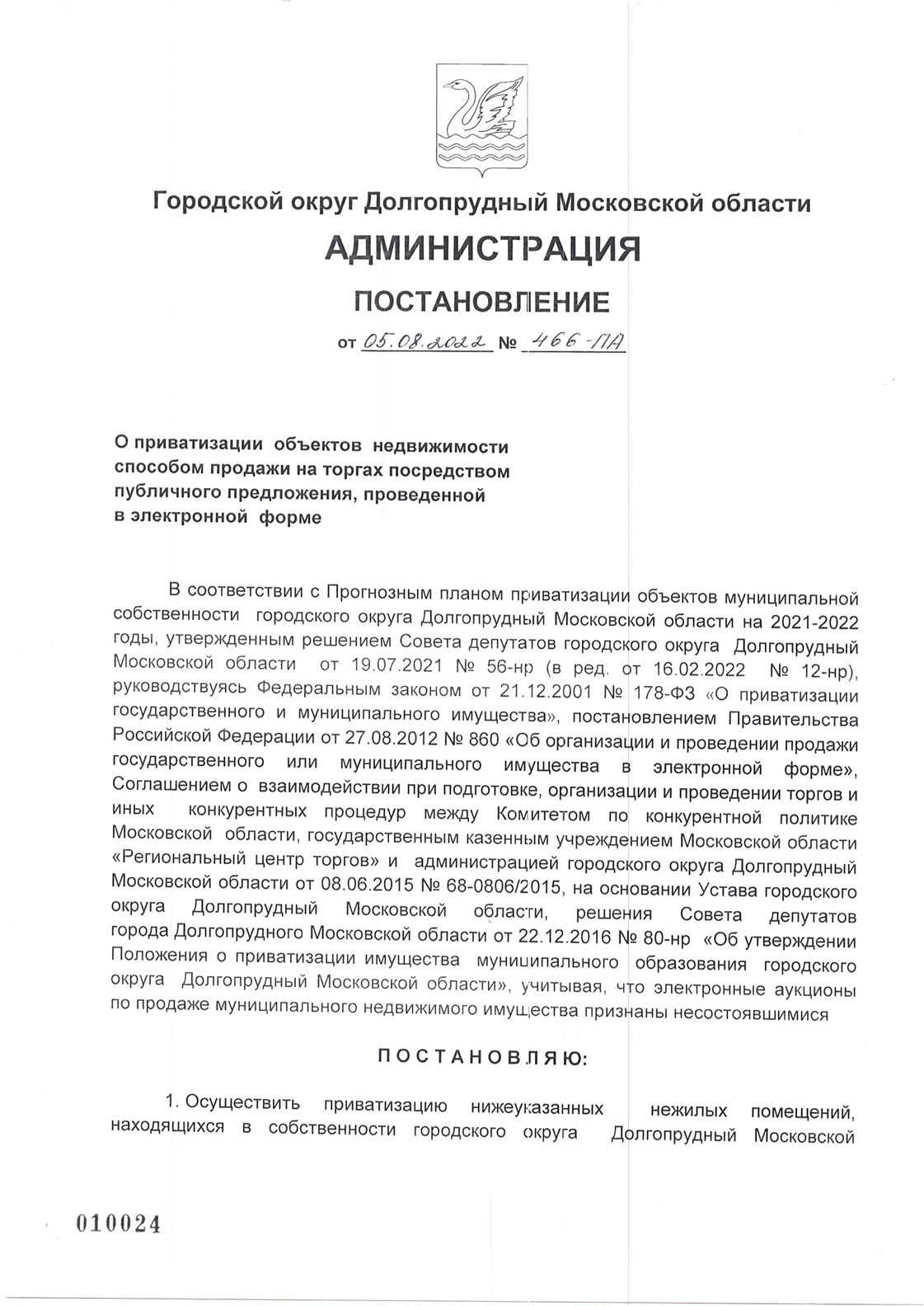 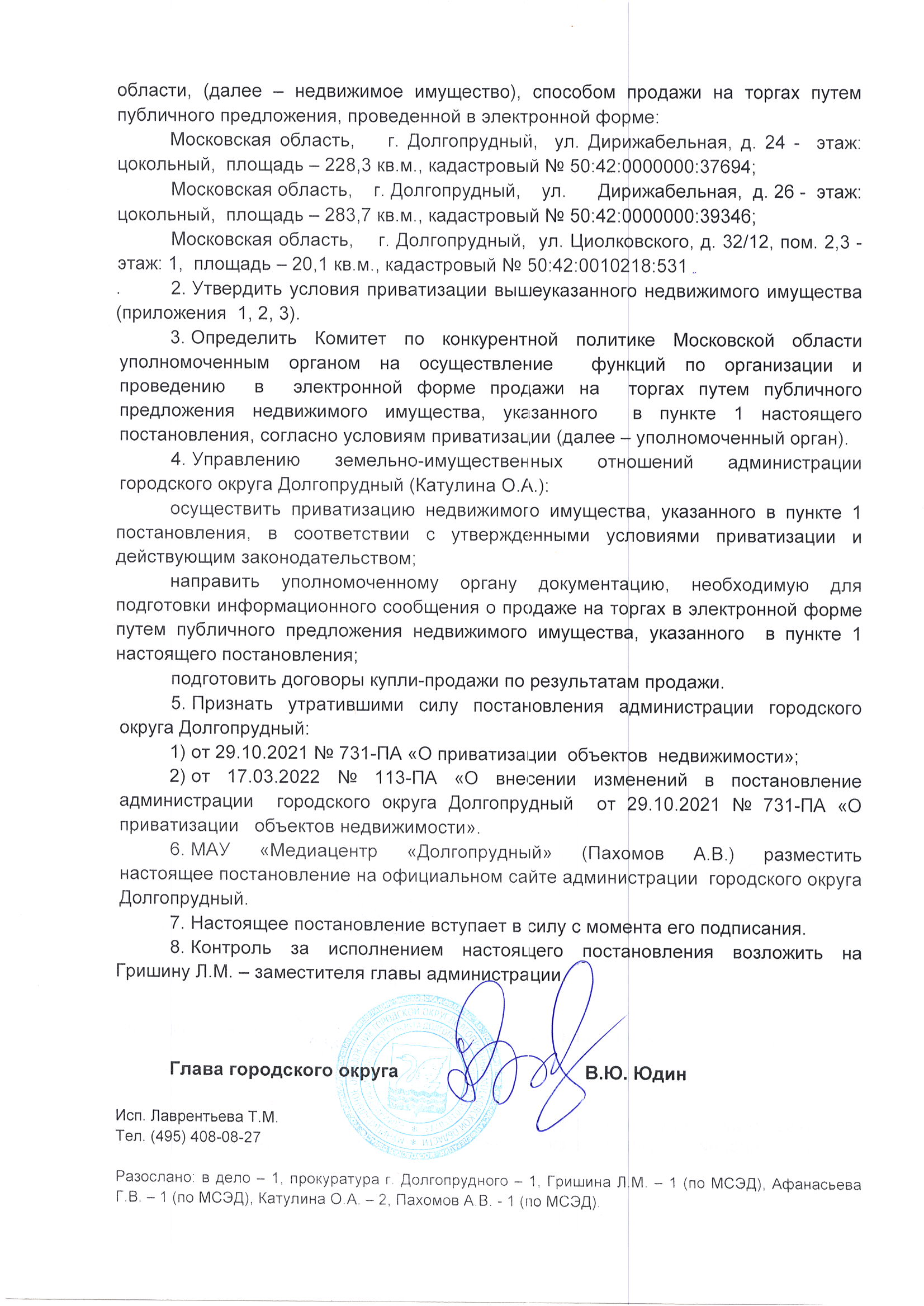 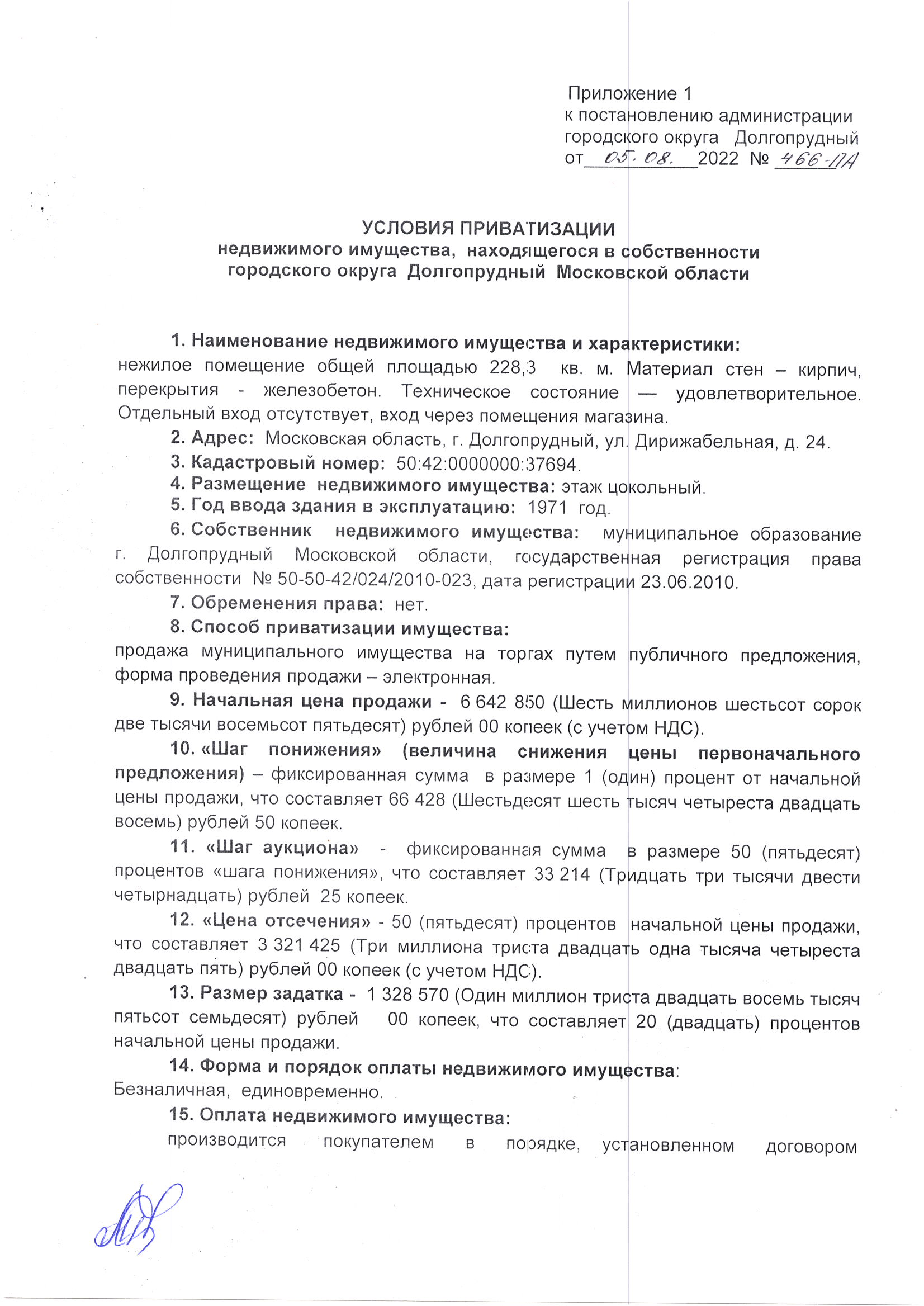 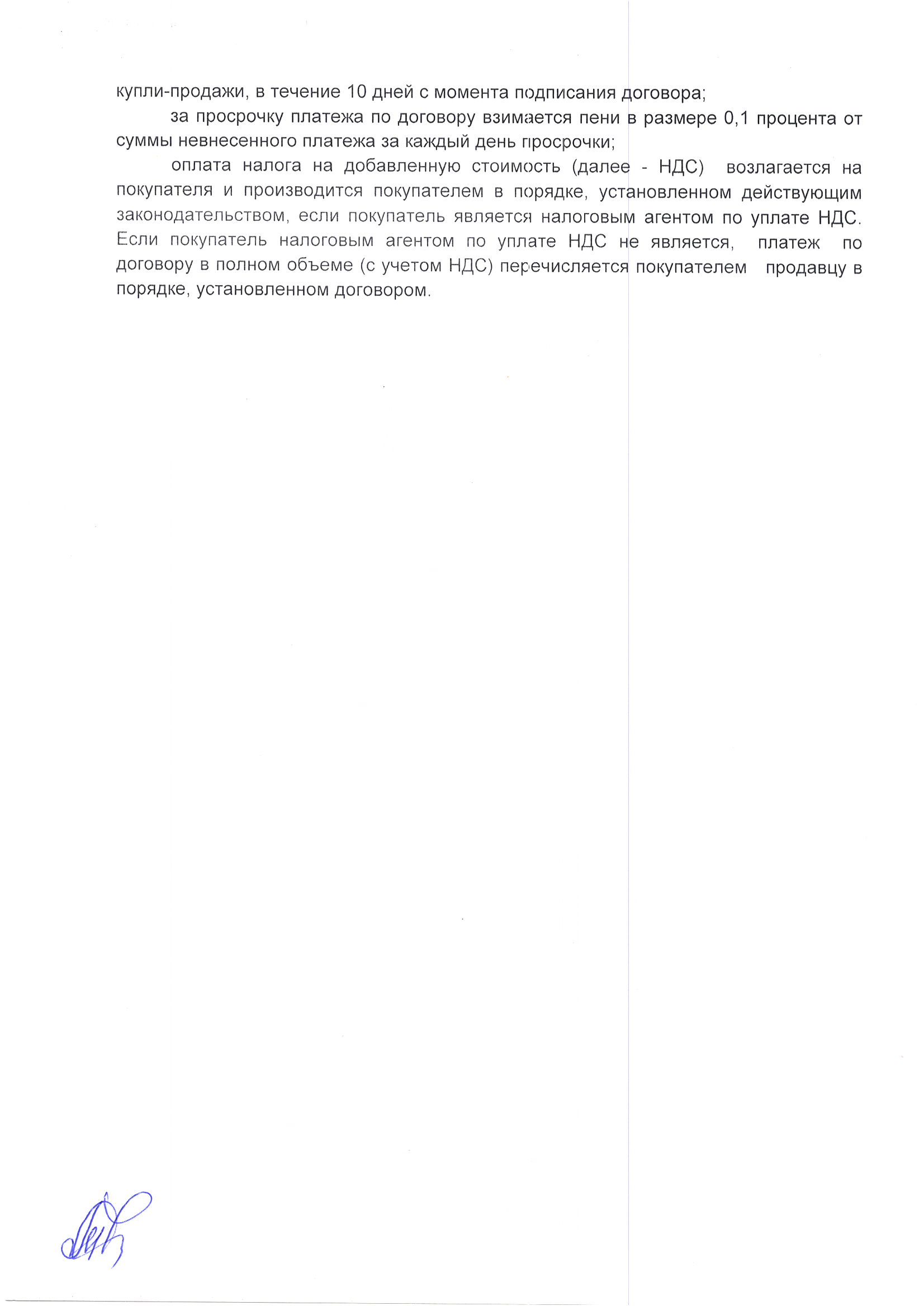 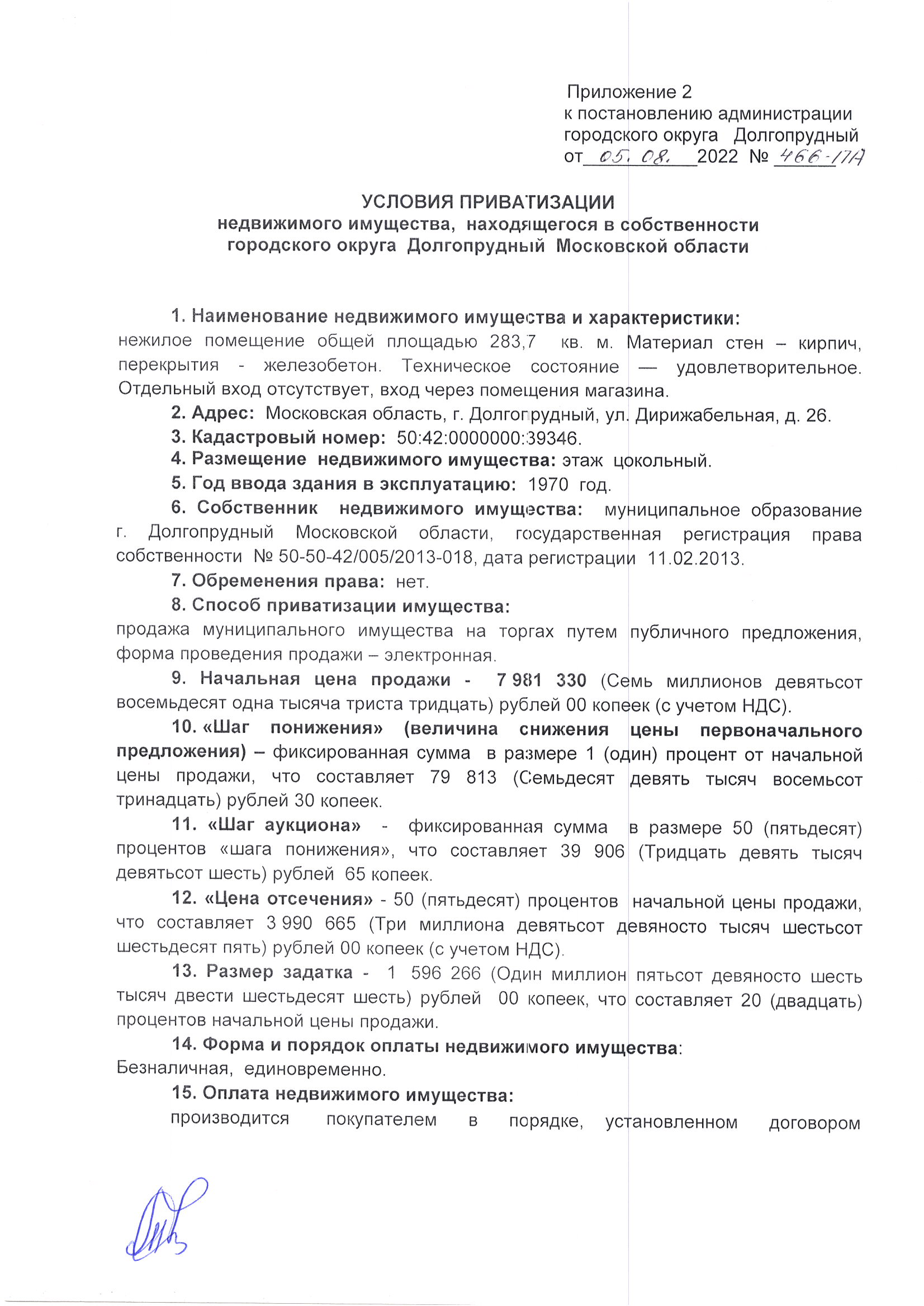 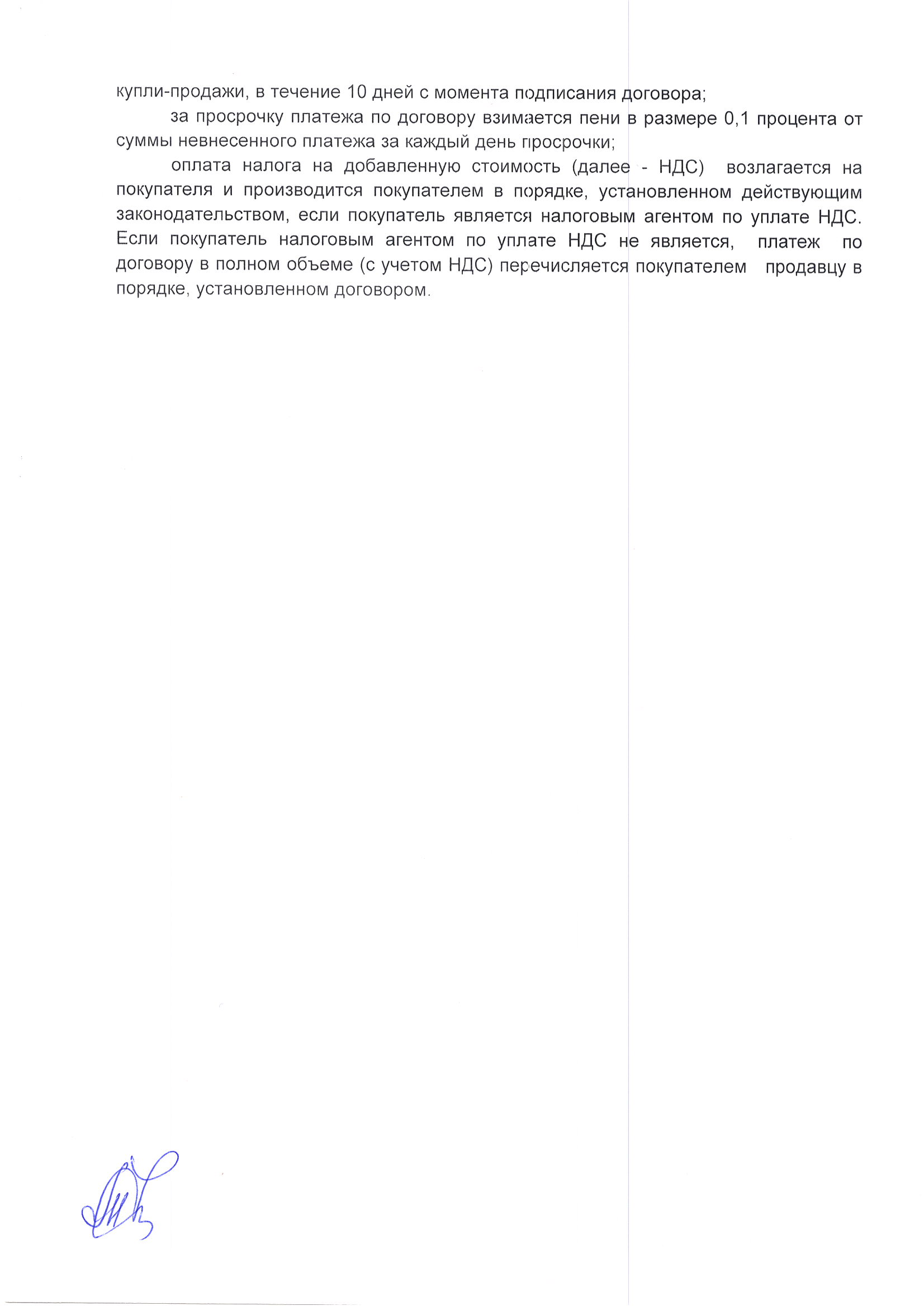 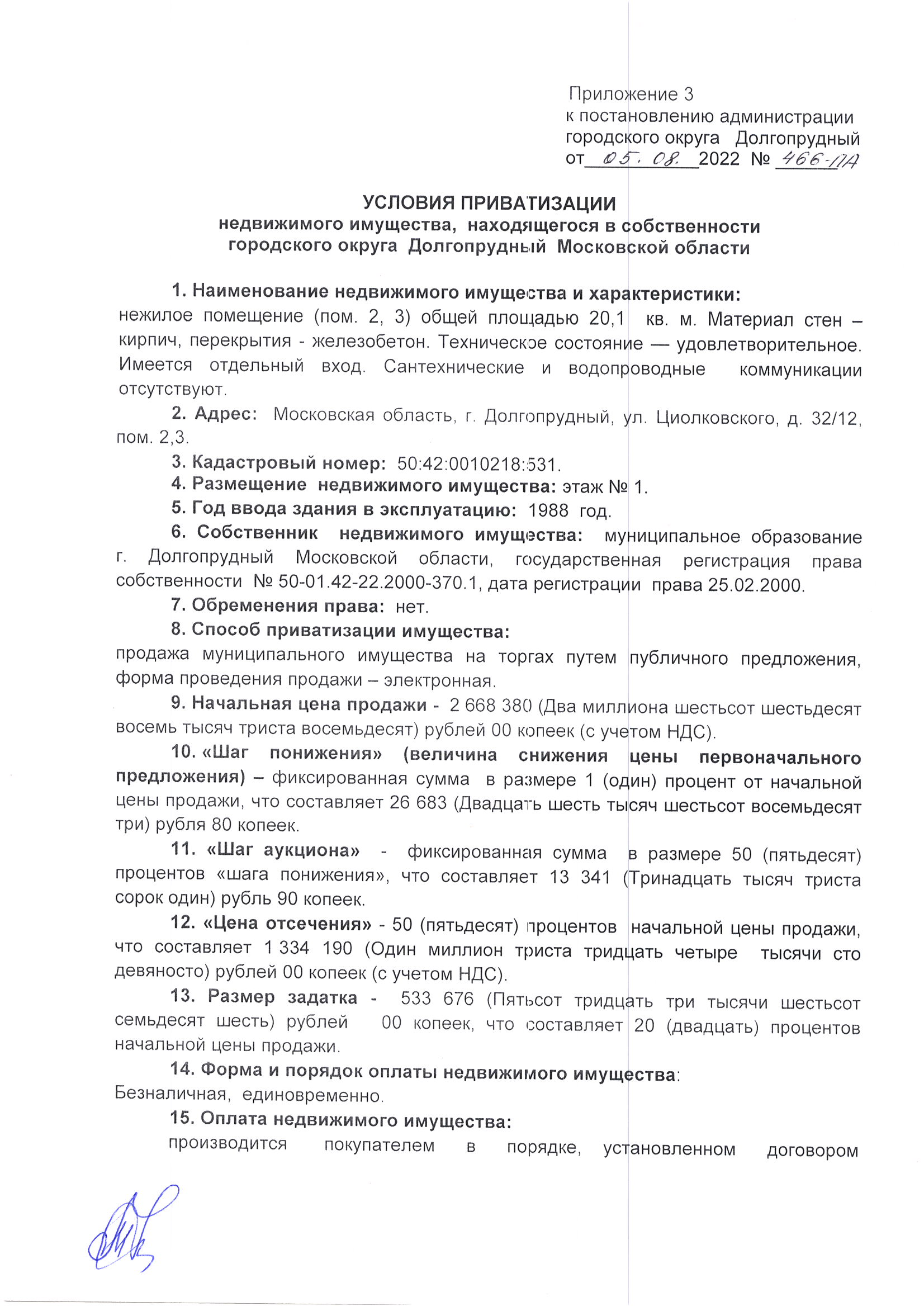 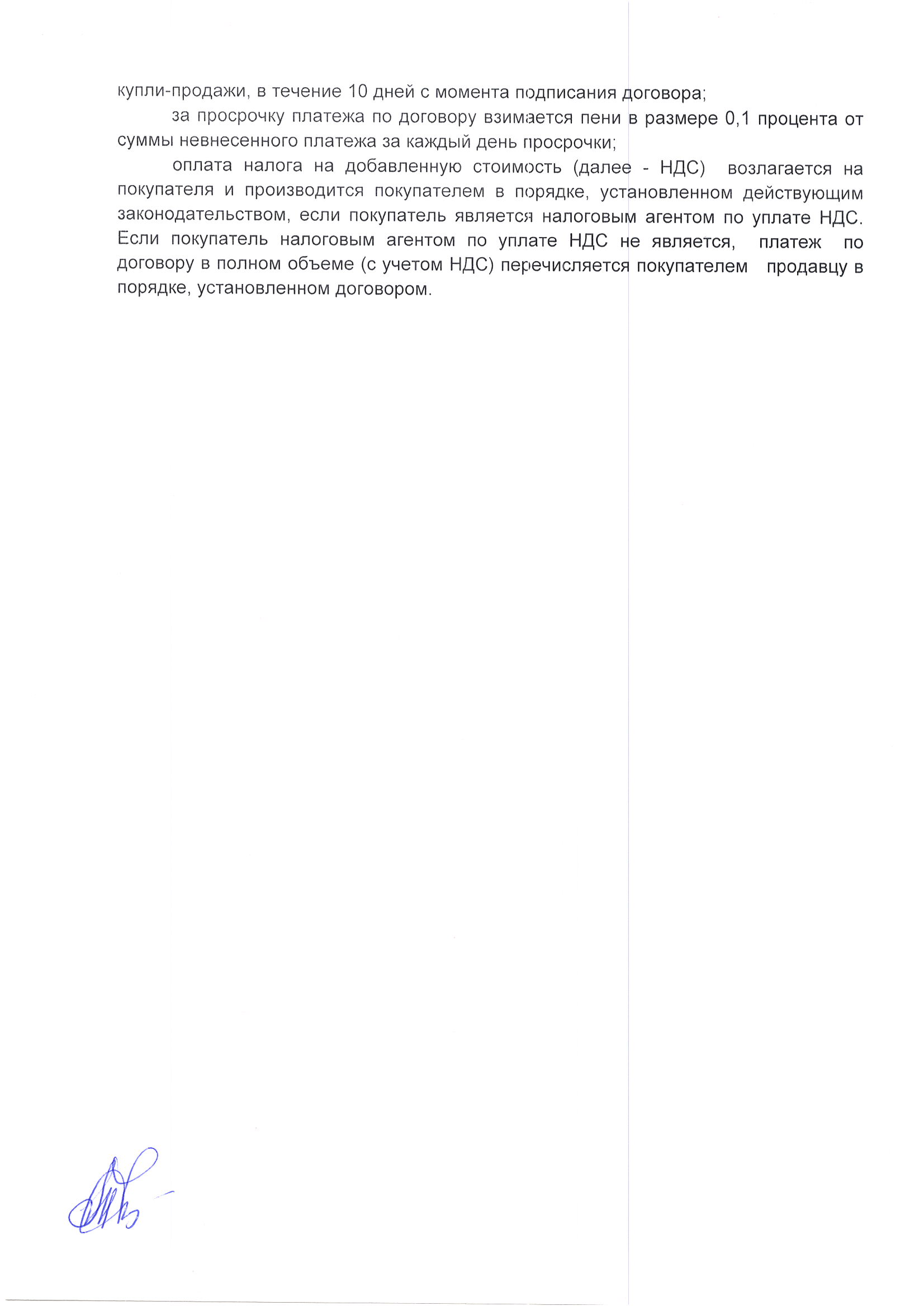 Приложение 2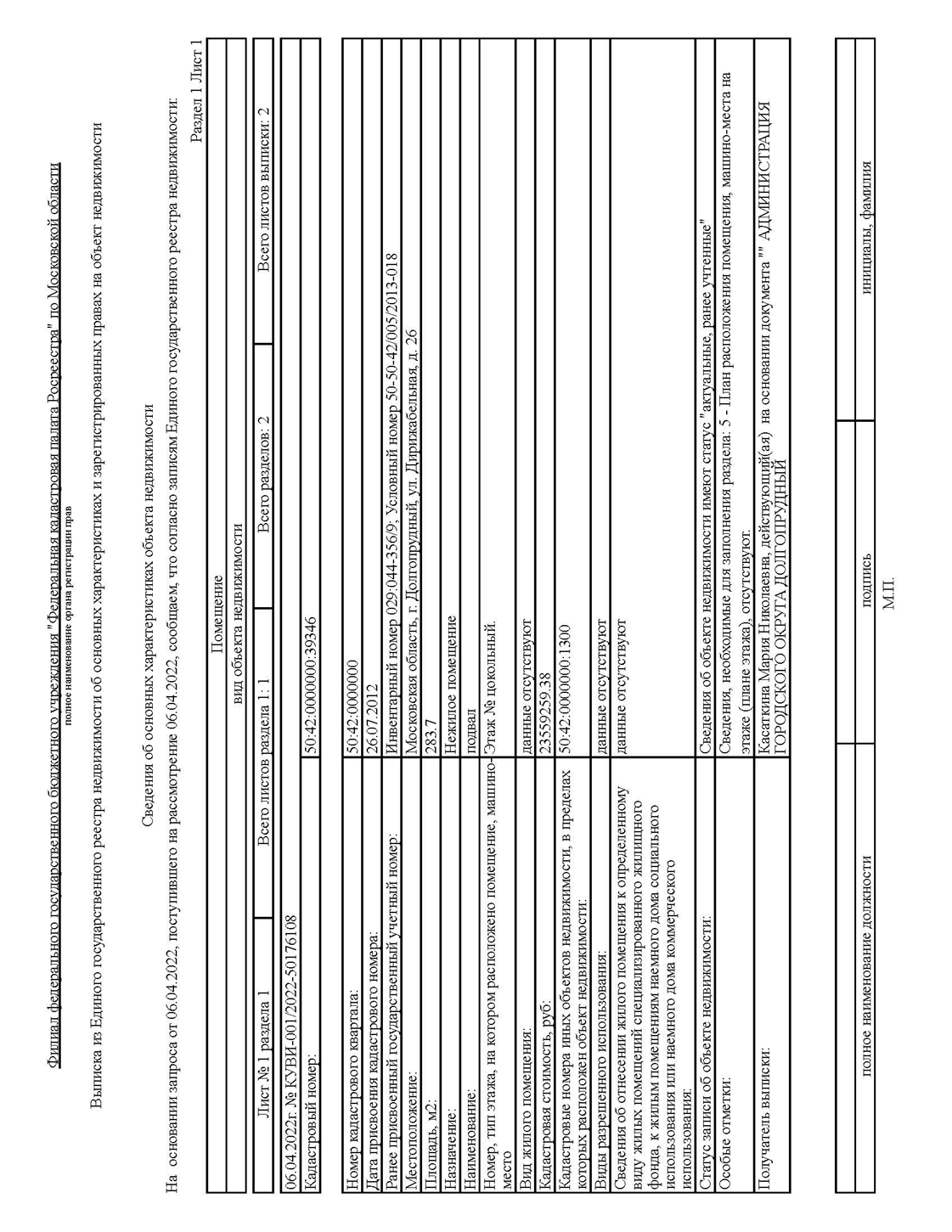 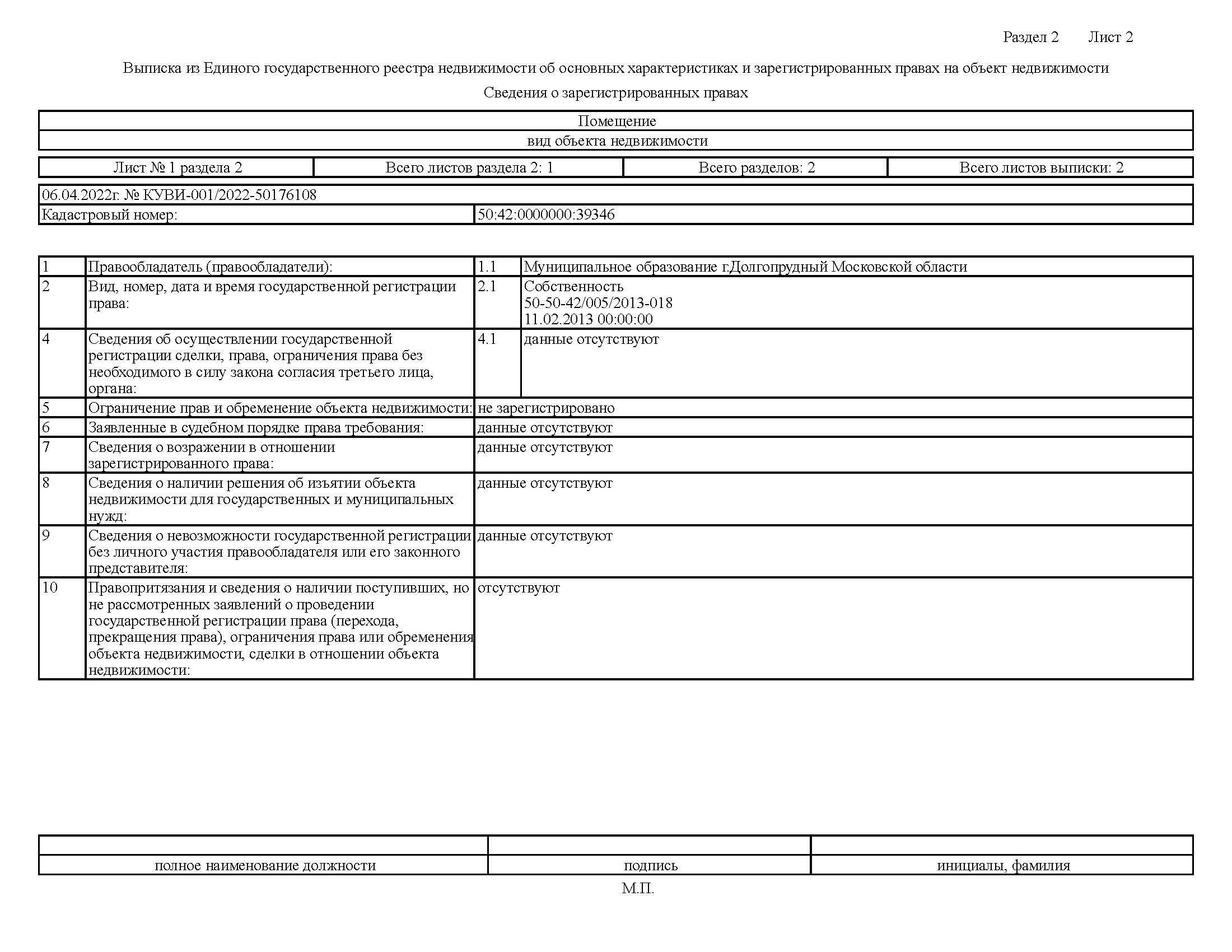 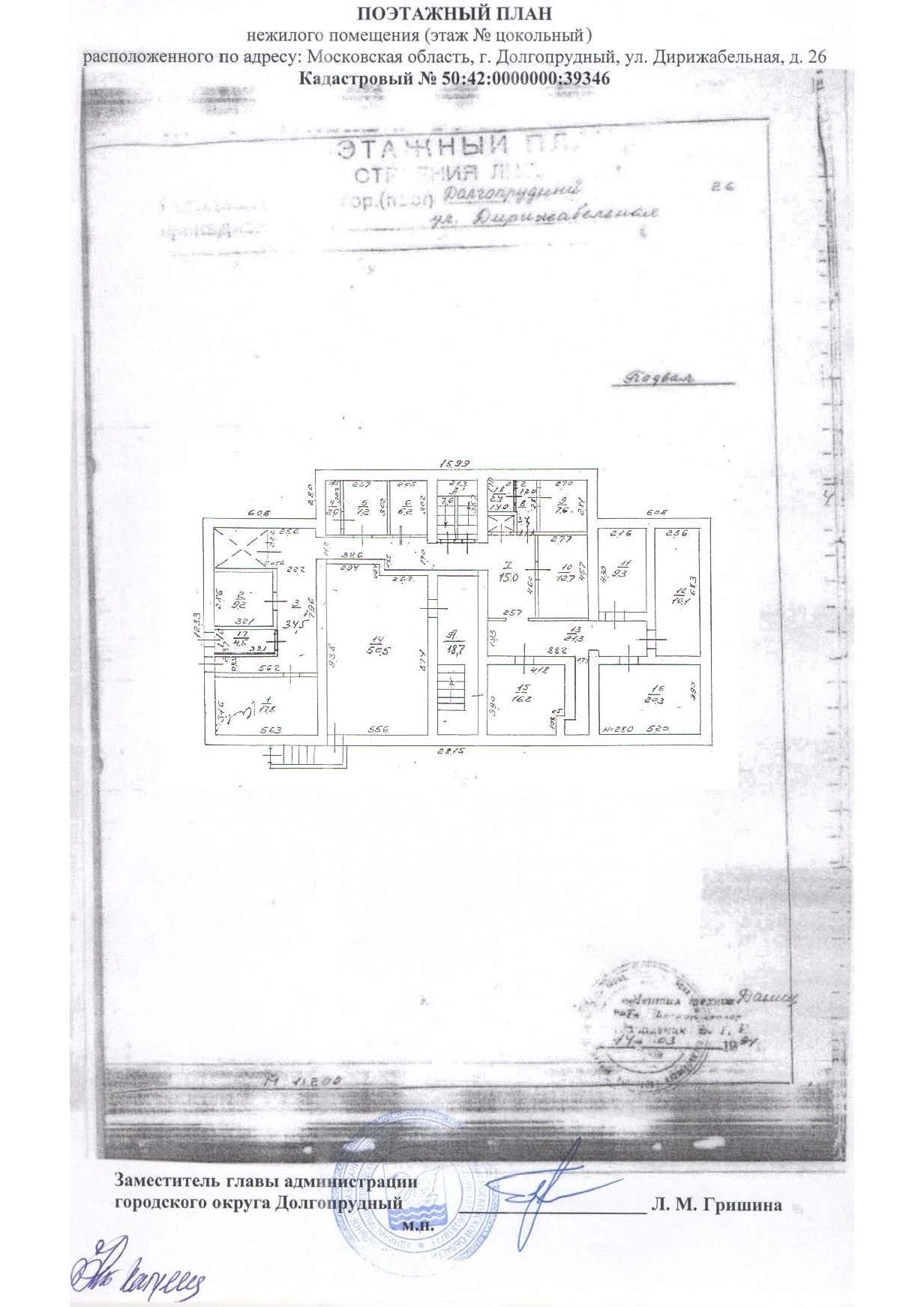 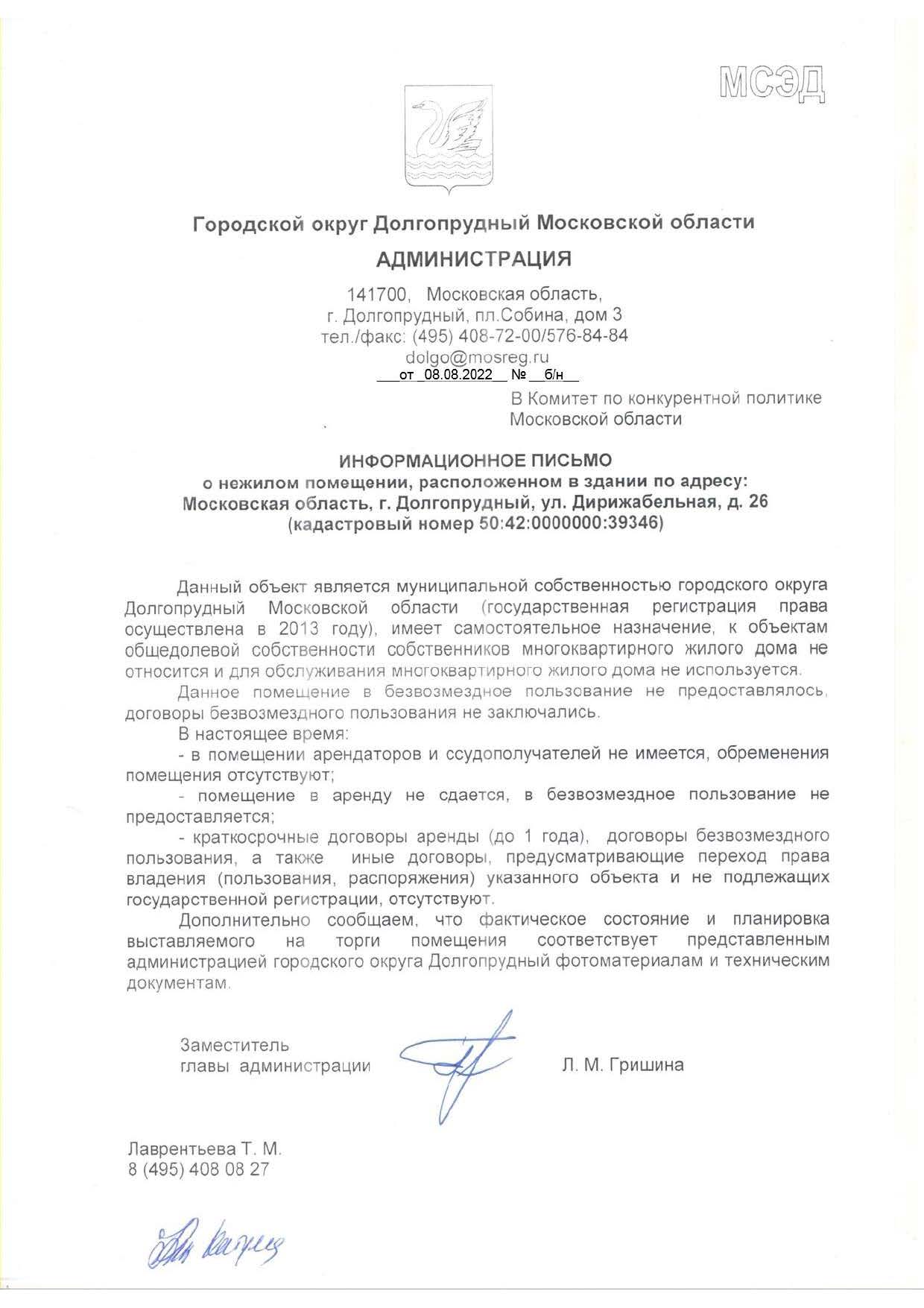 Приложение 3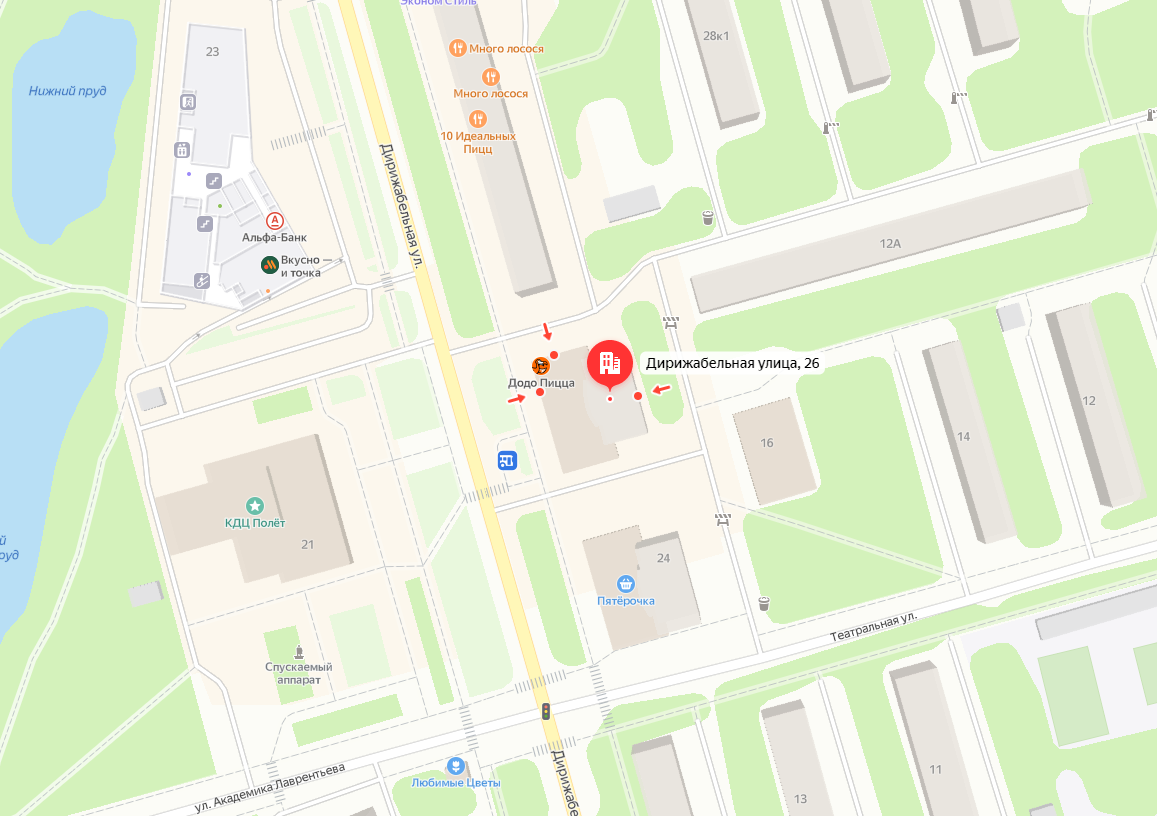 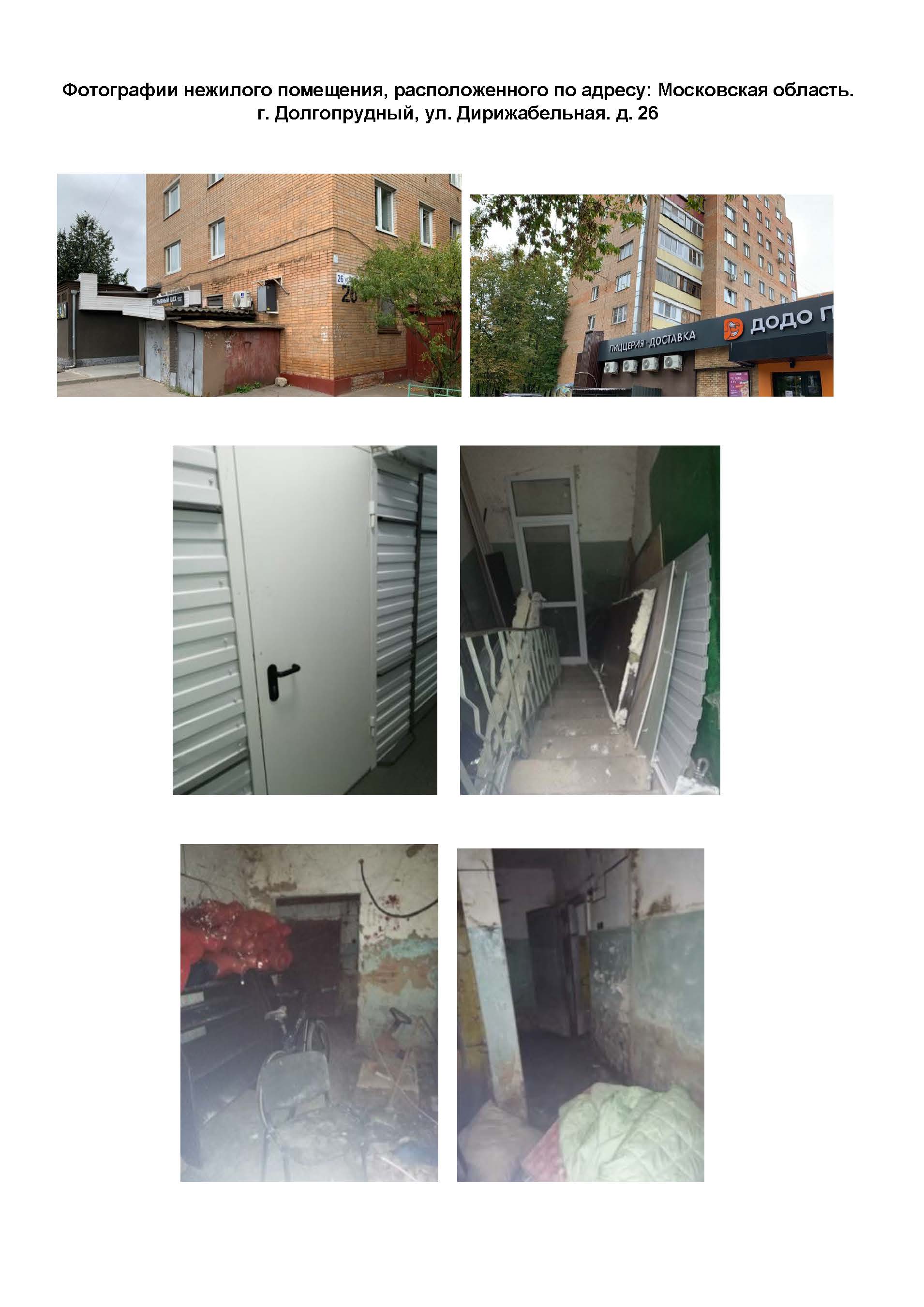 Приложение 4ФормаНА БЛАНКЕ ОРГАНИЗАЦИИ(при наличии)Запрос на осмотр имуществаПрошу оформить документ для осмотра имущества от «__»________20__г.Лот №__________, расположенный по адресу: ___________________________________________, Уполномоченное лицо на осмотр: ___________________________________________________________________Ф.И.О.Контактные телефоны:________________________Для юридических лиц:Руководитель					Подпись 	Ф.И.О. М.П. (при наличии)Для индивидуальных предпринимателей:Индивидуальный предприниматель			Подпись	Ф.И.О. М.П. (при наличии)Для физических лиц:					Подпись	Ф.И.О.Приложение 5Форма ФОРМА ЗАЯВКИ НА УЧАСТИЕ В ПРОДАЖЕ 
ПОСРЕДСТВОМ ПУБЛИЧНОГО ПРЕДЛОЖЕНИЯ В ЭЛЕКТРОННОЙ ФОРМЕВ комиссию по проведению продажиПретендент  ______________________________________________________________________________________________________________           (Ф.И.О. физического лица, индивидуального предпринимателя,
наименование юридического лица с указанием организационно-правовой формы)в лице _______________________________________________________________________________________________________(Ф.И.О. руководителя юридического лица или уполномоченного лица)действующего на основании1____________________________________________________________________________________(Устав, Положение, Соглашение, Доверенности и т.д.)принял решение об участии в продаже посредством публичного предложения имущества и обязуется обеспечить поступление задатка в размере ____ ____________________ руб. (сумма прописью),  в сроки и в порядке, установленные 
в Информационном сообщении на указанное имущество и в соответствии с Регламентом Оператора электронной площадки.1. 	Претендент обязуется:1.1. Соблюдать условия и порядок проведения продажи, содержащиеся в Информационном сообщении и Регламенте Оператора электронной площадки.1.2. В случае признания Победителем продажи заключить договор купли-продажи с Продавцом, подписать акт приема-передачи в соответствии 
с порядком, сроками и требованиями, установленными Информационным сообщением и договором купли-продажи. 2. 	Задаток Победителя продажи засчитывается в счет оплаты приобретаемого имущества.3. 	Претендент согласен и принимает все условия, требования, положения Информационного сообщения, проекта договора купли-продажи 
и Регламента Оператора электронной площадки, и они ему понятны. Претенденту известно фактическое состояние и технические характеристики имущества (п.1.) и он не имеет претензий к ним.4. 	Претендент извещен о том, что он вправе отозвать Заявку в любое время до установленных даты и времени окончания приема/подачи заявок, 
в порядке, установленном в Информационном сообщении.5. 	Ответственность за достоверность представленных документов и информации несет Претендент. 6. 	Претендент подтверждает, что на дату подписания настоящей Заявки ознакомлен с порядком проведения продажи, порядком внесения, блокирования и прекращения блокирования денежных средств в качестве задатка, Информационным сообщением и проектом договора 
купли-продажи, и они ему понятны. Претендент подтверждает, что надлежащим образом идентифицировал и ознакомлен с реальным состоянием выставляемого на продажу имущества в результате осмотра, который осуществляется по адресу местонахождения имущества.7. 	Претендент осведомлен и согласен с тем, что Уполномоченный орган, Оператор электронной площадки и Продавец не несут ответственности 
за ущерб, который может быть причинен Претенденту отменой продажи, внесением изменений в Информационное сообщение, а также приостановлением процедуры проведения продажи. При этом Претендент считается уведомленным об отмене продажи, внесении изменений 
в Информационное сообщение с даты публикации информации об отмене продажи, внесении изменений в Информационное сообщение 
на официальном сайте торгов Российской Федерации в информационно-телекоммуникационной сети «Интернет» для размещения информации 
о проведении торгов www.torgi.gov.ru и сайте Оператора электронной площадки.8. 	Условия продажи по данному имуществу с Претендентом являются условиями публичной оферты, а подача Заявки на участие 
в продаже в установленные в Информационном сообщении сроки и порядке являются акцептом оферты в соответствии со статьей 438 Гражданского кодекса Российской Федерации.9. 	В соответствии с Федеральным законом от 27.07.2006 № 152-ФЗ «О персональных данных» (далее - Федеральный закон от 27.07.2006 
№ 152-ФЗ), подавая Заявку, Претендент дает согласие на обработку персональных данных, указанных выше и содержащихся 
в представленных документах, в целях участия в продаже (под обработкой персональных данных понимается совершение, в том числе, следующих действий: сбор, систематизация, накопление, хранение, уточнение (обновление, изменение), использование, обезличивание, блокирование, уничтожение персональных данных, описание способов обработки данных приведено в Федеральном законе от 27.07.2006 № 152-ФЗ), а также на передачу такой информации третьим лицам, в случаях, установленных нормативными документами вышестоящих органов и законодательством. Настоящее согласие действует бессрочно и может быть отозвано в любой момент по соглашению сторон. Претендент подтверждает, что ознакомлен с положениями Федерального закона от 27.07.2006 №152-ФЗ, права и обязанности в области защиты персональных данных ему известны.Приложение 6Проект договора купли-продажи Д О Г О В О Р    № ______купли-продажи недвижимости, находящейсяв муниципальной собственности городского округа Долгопрудный Московской области в электронной форме г. Долгопрудный  Московской области                                          « ___ »  _______________  20___г.Администрация городского округа Долгопрудный, действующая от имени городского округа Долгопрудный Московской области, идентификационный номер налогоплательщика (ИНН юридического лица): 5008001799, основной государственный регистрационный номер (ОГРН): 1035001850773, свидетельство о государственной регистрации юридического лица: серия 50 № 003881008, от 14.01.2003 года, в лице ___________, действующего на основании ______________, именуемая в дальнейшем  «Продавец», с одной стороны, и___________________________________________,в лице ___________________________________________ , действующего на основании  _______, зарегистрированного _____________за ГРН ____________, (__________________________________________), ОГРН ____________, ИНН _____________,    именуем__  в дальнейшем «Покупатель», с другой стороны, вместе именуемые Стороны, в соответствии с Условиями приватизации недвижимого имущества,  находящегося в собственности городского округа  Долгопрудный  Московской области, утвержденными постановлением администрации городского округа Долгопрудный от 05.08.2022 № 466-ПА «О приватизации объектов недвижимости способом продажи на торгх посредством публичного предложения, проведенной в электронной форме» и согласно итогам  торгов по продаже муниципального имущества (протокол  ______ № _____________), состоявшегося ___.___.20______ года (электронная площадка ООО «РТС-тендер»), победителем которых по лоту № _____признан (-о)  _________________, заключили настоящий Договор купли-продажи недвижимого имущества, находящегося в муниципальной собственности  городского округа Долгопрудный (далее по тексту – Договор) о нижеследующем:1. Предмет Договора     1.1. Продавец обязуется передать в собственность, а Покупатель принять и оплатить в соответствии с условиями настоящего Договора недвижимое имущество - нежилое помещение  общей площадью ___кв. м. (этаж – ____________), расположенное в здании по адресу: Московская область, г. Долгопрудный, ул. ______, д._____,  (кадастровый номер ________) (далее – Недвижимое имущество).1.2. Указанное Недвижимое имущество принадлежит Продавцу по праву собственности (государственная регистрация права № ___________ от _____).1.3. Недвижимое имущество на момент заключения Договора не продано, не подарено, не заложено, под арестом (запрещением) не состоит.1.4. Стороны подтверждают, что на день заключения Договора Недвижимое имущество не включено в утвержденный  в соответствии с частью 4 статьи 18 Федерального закона «О развитии малого и среднего предпринимательства в Российской Федерации»  Перечень   муниципального имущества г. Долгопрудный, свободного от прав третьих лиц (за исключением имущественных  прав субъектов малого и среднего предпринимательства), предназначенного для предоставления во владение и (или) пользование субъектам малого и среднего предпринимательства и организациям, образующим инфраструктуру поддержки субъектов малого и среднего предпринимательства.2. Цена Недвижимого имущества, порядок расчетов2.1. Цена Недвижимого имущества, установлена по результатам продажи на торгах  посредством публичного предложения, проведенной  в электронной  форме и составляет  ______________ (______________) рублей _____ копеек (с учетом НДС 20%). 2.2. Оплата за Недвижимое имущество производится Покупателем безналично, единовременно. 2.3. Расчет между Сторонами в соответствии с п. 2.2. Договора производится в следующем порядке: платеж за Недвижимое имущество в сумме ___________  (________) рублей ____ копеек (с учетом НДС 20%) производится Покупателем  в следующем порядке:-  внесенный задаток для участия в аукционе от ___.___.20__  №  _________, в сумме                 _____ (____________________) рублей  ___ копеек засчитывается Продавцом в счет оплаты за Недвижимое имущество;если Покупатель является налоговым агентом по уплате НДС:- оставшаяся сумма платежа (без задатка и НДС 20%)  в размере ___ (___) рублей ___ копеек  перечисляется Покупателем на банковские реквизиты Продавца, указанные в  п. 2.5.  Договора в течение 10-ти дней с момента подписания Договора;- НДС (20%) - в размере ___ (___) рублей ___ копеек перечисляется Покупателем самостоятельно в течение 10-ти дней с момента подписания Договора в порядке, установленным действующим законодательством.если Покупатель не является налоговым агентом по уплате НДС:- оставшаяся сумма платежа с учетом НДС 20% (без задатка)  в размере ___ (___) рублей ___ копеек  перечисляется Покупателем на банковские реквизиты Продавца, указанные в п. 2.5.  Договора в течение 10-ти дней с момента подписания  Договора.Копии платежных поручений (в том числе по уплате НДС),  с отметкой банка об исполнении, в течение трех календарных дней после внесения  платежа за Недвижимое имущество подлежат передаче Покупателем Продавцу .2.4. Датой надлежащего исполнения обязанности Покупателя по оплате Цены Недвижимого имущества является дата поступления денежных средств в бюджет на банковские реквизиты, указанные в п.2.5. Договора.	2.5. Оплата за Недвижимое имущество производится Покупателем путем перечисления денежных средств на банковские реквизиты Продавца:Получатель:  УФК по Московской области (Администрация городского округа Долгопрудный) ИНН 5008001799, КПП 500801001, в ГУ БАНКА РОССИИ ПО ЦФО//УФК по Московской области,  г. Москва, БИК 004525987, счёт 40102810845370000004, казначейский счет 03100643000000014800, КБК 90111402043040000410, ОКТМО 46716000.  Назначение платежа: «Оплата согласно Договору купли-продажи от «___» ___________ 20__г. № ______».	 3. Порядок приема-передачи, государственная регистрация Недвижимого имущества3.1. Передача Продавцом Недвижимого имущества Покупателю осуществляется по передаточному акту в течение трёх дней после уплаты и зачисления в бюджет денежных средств, в соответствии с п.2.3. Договора.	3.2. Покупатель с даты подписания передаточного акта и до перехода права собственности на Имущество не вправе распоряжаться Имуществом и несет риск случайной гибели или случайного повреждения Имущества и бремя его содержания. 3.3.  Стороны обязуются обратиться за государственной регистрацией перехода права собственности на Недвижимое имущество (в том числе подать заявления о государственной регистрации, представить другие документы и выполнить иные действия, необходимые для государственной регистрации) в течение пяти рабочих дней со дня подписания Сторонами передаточного акта Недвижимого имущества.3.4. Покупатель приобретает право собственности на Недвижимое имущество после государственной регистрации перехода права собственности.4. Права и обязанности Сторон	4.1. Продавец:	4.1.1. обязан передать Покупателю Недвижимое имущество по передаточному акту в соответствии с условиями Договора.  	4.1.2. вправе требовать своевременной оплаты Цены Недвижимого имущества в соответствии с разделом 2 Договора.	            4.2. Покупатель обязан:  	4.2.1. принять и оплатить Недвижимое имущество по передаточному акту в соответствии с условиями Договора.   	4.2.2.  нести все расходы, связанные с оформлением Договора и государственной регистрацией перехода права собственности на Недвижимое имущество в соответствии с действующим законодательством.	5. Ответственность Сторон	5.1. Стороны несут ответственность за невыполнение своих обязательств по настоящему Договору в соответствии с действующим законодательством РФ.	5.2. В случае просрочки Покупателем оплаты Цены Недвижимого имущества, в соответствии с п.2.3. Договора, взимается пени в размере 0,1 процента от суммы невнесенного платежа за каждый день просрочки.6.  Заключительные положения	6.1. Все изменения и дополнения к настоящему Договору, не противоречащие действующему законодательству, оформляются в виде соглашений, подписываются Сторонами и являются его неотъемлемой частью.При этом изменение существенных условий Договора не допускается. 	6.2. Договор может быть расторгнут по соглашению Сторон, в судебном порядке, в одностороннем порядке в соответствии с действующим законодательством.           6.3. Все уведомления, направляемые в соответствии с Договором должны составляться в письменной форме, и будут считаться направленными надлежащим образом, если они посланы заказным почтовым отправлением с уведомлением о вручении или доставлены с нарочным по адресу Стороны.	6.4. Споры и разногласия, которые могут возникнуть при исполнении настоящего Договора, если они не урегулированы сторонами путем переговоров, передаются на рассмотрение в Арбитражный суд Московской области  в установленном порядке.	6.5. Настоящий Договор вступает в силу со дня его подписания и действует до выполнения Сторонами всех своих обязательств по настоящему Договору.	6.6. Во всех случаях, не предусмотренных настоящим Договором, Стороны руководствуются действующим законодательством Российской Федерации.	6.7. Приложения к Договору составляют его неотъемлемую часть и составляются в том же количестве экземпляров, что и Договор.	6.8. Настоящий Договор составлен в трех экземплярах, имеющих одинаковую юридическую силу: один экземпляр –  Продавцу;   второй экземпляр –  Покупателю;  третий экземпляр –  органу, осуществляющему государственную регистрацию прав на недвижимое имущество и сделок с ним.           Приложение к Договору: Передаточный акт 7. Адреса и банковские реквизиты сторон.Продавец: Администрация городского  округа  Долгопрудный, действующая от имени  городского округа Долгопрудный Московской области»             адрес: 141700, Московская область, г. Долгопрудный, пл. Собина, д. 3ИНН 5008001799, КПП 500801001, ОГРН 1035001850773 л/с 03901080154 в УФК по Московской области (ФИНАНСОВОЕ УПРАВЛЕНИЕАДМИНИСТРАЦИИ  ГОРОДСКОГО ОКРУГА ДОЛГОПРУДНЫЙ (Администрация городскогоокруга Долгопрудный))счет  40102810845370000004  казначейский счет 03231643467160004800в ГУ БАНКА РОССИИ ПО ЦФО//УФК по Московской области, г. Москва,  БИК  004525987	Телефон/факс 8 (495) 408-08-27Покупатель:_________________________Местонахождение (адрес)_____________________________(Для юридического лица: ИНН ___________, КПП _____________, ОГРН ______________р/сч. №___________ в ________________________к/счет № _________________БИК ______________________)(для физического лица: паспорт серия_____№_____,кем выдан______________, дата выдачи__________).Тел.:_____________________8. Подписи и печати сторон от Продавца:                                                                                        от   Покупателя:Администрация городского                                                     ______(наименование)______округа  Долгопрудный_______________________  ________                          _____________(ФИО) м.п                                                                                                    м.п.ПЕРЕДАТОЧНЫЙ  АКТ № ______по Договору  купли-продажи недвижимости, находящейсяв муниципальной собственности городского округа Долгопрудныйот «____» _______   20____г №____ г. Долгопрудный 		                                                                «____» ___________20__ г.Московской областиАдминистрация городского округа Долгопрудный, действующая от имени городского округа Долгопрудный Московской области, идентификационный номер налогоплательщика (ИНН юридического лица): 5008001799, основной государственный регистрационный номер (ОГРН): 1035001850773, свидетельство о государственной регистрации юридического лица: серия 50 № 003881008, от 14.01.2003 года, в лице ____________, действующего на основании ____________________, именуемая в дальнейшем  «Продавец», с одной стороны, и___________________________________________,в лице ___________________________________________ , действующего на основании  _______, зарегистрированного _____________за ГРН ____________, (Свидетельство о государственной регистрации юридического лица от _________), ОГРН ____________, ИНН _____________,    именуем__  в дальнейшем «Покупатель», с другой стороны, вместе именуемые Стороны, в соответствии со ст. 556 Гражданского Кодекса Российской Федерации составили настоящий передаточный акт о нижеследующем:1. Продавец в соответствии с Договором купли-продажи недвижимого имущества, находящегося в муниципальной собственности городского округа  Долгопрудный, от «____»  ____  20___г №_____  (далее - Договор) передал  в собственность Покупателю, а Покупатель принял недвижимое имущество - нежилое помещение общей площадью ____ кв. м. (этаж – ____), расположенное в здании по адресу: Московская область, г. Долгопрудный, ул. __________, д.____,  (кадастровый номер _______) (далее – Недвижимое имущество).      2. Продавец передал, а Покупатель принял Недвижимое имущество в том состоянии, как оно есть на день подписания настоящего акта, Покупатель претензий по состоянию Недвижимого имущества на момент передачи не имеет и обязуется не предъявлять их в дальнейшем.3. Покупатель оплатил в установленном порядке денежные средства в размере ____ (_____) рублей ____ копеек, в соответствии с п.2.3. Договора, денежные средства в полном объёме поступили на указанные в Договоре банковские реквизиты Продавца. Копии платежных поручений об оплате денежных средств Покупателем предоставлены Продавцу в установленный срок.             4. Настоящий акт составлен в трех экземплярах, имеющих одинаковую юридическую силу: один экземпляр –  Продавцу;   второй экземпляр –  Покупателю;  третий экземпляр –  органу, осуществляющему государственную регистрацию прав на недвижимое имущество и сделок с ним. Подписи и печати Сторон:от Продавца:                                                                                        от   Покупателя:Администрация городского                                                     ______(наименование)______округа  Долгопрудный_______________________  _______                                _____________(ФИО) м.п                                                                                                      м.п.Приложение 7ДОГОВОР О ЗАДАТКЕ №______Московская область 	                   « ____» ______________20_____г.Комитет по конкурентной политике Московской области в лице _______________, действующего 
на основании ________________________________, именуемый в дальнейшем «Уполномоченный орган» 
и Оператор электронной площадки в лице ____________, действующего на основании Устава, именуемый 
в дальнейшем «Оператор электронной площадки», с одной стороны и _______________________, именуемый в дальнейшем «Претендент», в лице _____________________________, действующего 
на основании _________________, с другой стороны, заключили настоящий Договор о нижеследующем:1. Предмет договора Претендент в доказательство намерения заключить договор купли-продажи имущества, находящегося в собственности ______________________________, расположенного по адресу: _______________________, а также в качестве гарантии обеспечения исполнения своих обязательств, 
в счет причитающихся с него по договору купли-продажи платежей, обеспечивает наличие денежных средств на счете Оператора электронной площадки в размере не менее суммы задатка, установленного в сумме ________ руб. (__), 
и соглашается с блокированием указанной суммы в порядке, предусмотренном разделом 2 настоящего Договора.2. Порядок перечисления денежных средств2.1. Перечисление денежных средств на счет Оператора электронной площадки производится Претендентом 
в соответствии с Регламентом Оператора электронной площадки и Инструкциями Претендента/Арендатора, размещенными на электронной площадке по следующим реквизитам:Получатель платежа: ________________________________________________________________________ Реквизиты: _________________________________________________________________________________Назначение платежа: _________________________________________________________________________Назначение платежа указывается в соответствии с Регламентом Оператора электронной площадки и Инструкциями Претендента/Арендатора, размещенными на электронной площадке.2.2. В целях исполнения требований о внесении задатка для участия в продаже Претендент обеспечивает наличие денежных средств на счете Оператора электронной площадки в размере, не менее суммы задатка, установленной Информационным сообщением о проведении продажи в электронной форме ________________________________________________ (далее – Информационное сообщение).2.3. Денежные средства в размере, равном задатку, указанному в пункте 2.5. Информационного сообщения, блокируются Оператором электронной площадки на счете Претендента в соответствии с Регламентом Оператора электронной площадки и Инструкциями Претендента/Арендатора, размещенными на электронной площадке. Основанием для блокирования денежных средств является Заявка, направленная Претендентом Оператору электронной площадки. Заблокированные Оператором электронной площадки на счете Претендента денежные средства являются задатком.2.4. Порядок возврата задатка в случаях, установленных действующим законодательством, определен в Информационном сообщении.                                                                  3. Ответственность сторон3.1. Ответственность сторон за неисполнение либо ненадлежащее исполнение настоящего Договора наступает 
в соответствии с действующим законодательством Российской Федерации и законодательством Московской области.3.2. Все споры и разногласия, которые могут возникнуть в результате исполнения Сторонами условий настоящего Договора, будут по возможности решаться путем переговоров. В случае невозможности разрешения споров путем переговоров Стороны рассматривают их в судебном порядке в Арбитражном суде Московской области.4. Срок действия договора4.1. Договор вступает в силу с момента подписания его Сторонами.4.2. Договор прекращает свое действие с момента надлежащего исполнения Сторонами взятых на себя обязательств. 5. Заключительные положения.5.1. Все изменения и дополнения к настоящему Договору, оформляются письменно дополнительным соглашением.5.2. Настоящий Договор составлен в форме электронного документа и вступает в силу с момента блокировки Оператором электронной площадки денежных средств в размере, установленном извещением о проведении продажи, на счете Претендента в соответствии с Регламентом и Инструкциями.6. Юридические адреса и реквизиты Сторон7. Подписи сторон«УТВЕРЖДЕНО»Комитет по конкурентной политике 
Московской области _____________________ ____________________________________В _________________________________                 (Уполномоченный орган)от_______________________________(Ф.И.О. физического лица/ИП) илиФ.И.О. генерального директора(или представителя организации)____________________________________
          (наименование организации)Паспортные данные: серия……………………№ ………………………………., дата выдачи «…....» ………………………………….…...кем выдан………………………………………………………….…………………………………………………………………………….….Адрес: …………………….…………………………………………………………………………………………………………………….…..Контактный телефон ……………………….………………………………………………………………………………………………….…..ОГРНИП ………………………………………………………………………………………………………………………………………..….. ИНН………………………………….. КПП ……………………………………… ОГРН……………………………………………………….Представитель…………………………………………………(Ф.И.О.)…………………………………………………………..…………...Паспортные данные представителя: серия …………....……№ ………………., дата выдачи «…....» ……...………………...…...................кем выдан ..……………………………………………….……………………………..……………………………………….............................Адрес:…………………………………………………………………………………………………………………………………………….…Контактный телефон ……..…………………………………………………………………………………………………………….……….…Уполномоченный орган               Оператор электронной площадкиПретендентУполномоченный орган               Оператор электронной площадки